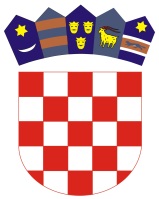 REPUBLIKA HRVATSKAAGENCIJA ZA SIGURNOST ŽELJEZNIČKOG PROMETA10000 ZAGREB, Radnička cesta 39 IZVJEŠĆE O RADUAGENCIJE ZA SIGURNOST ŽELJEZNIČKOG PROMETA ZA 2019. GODINU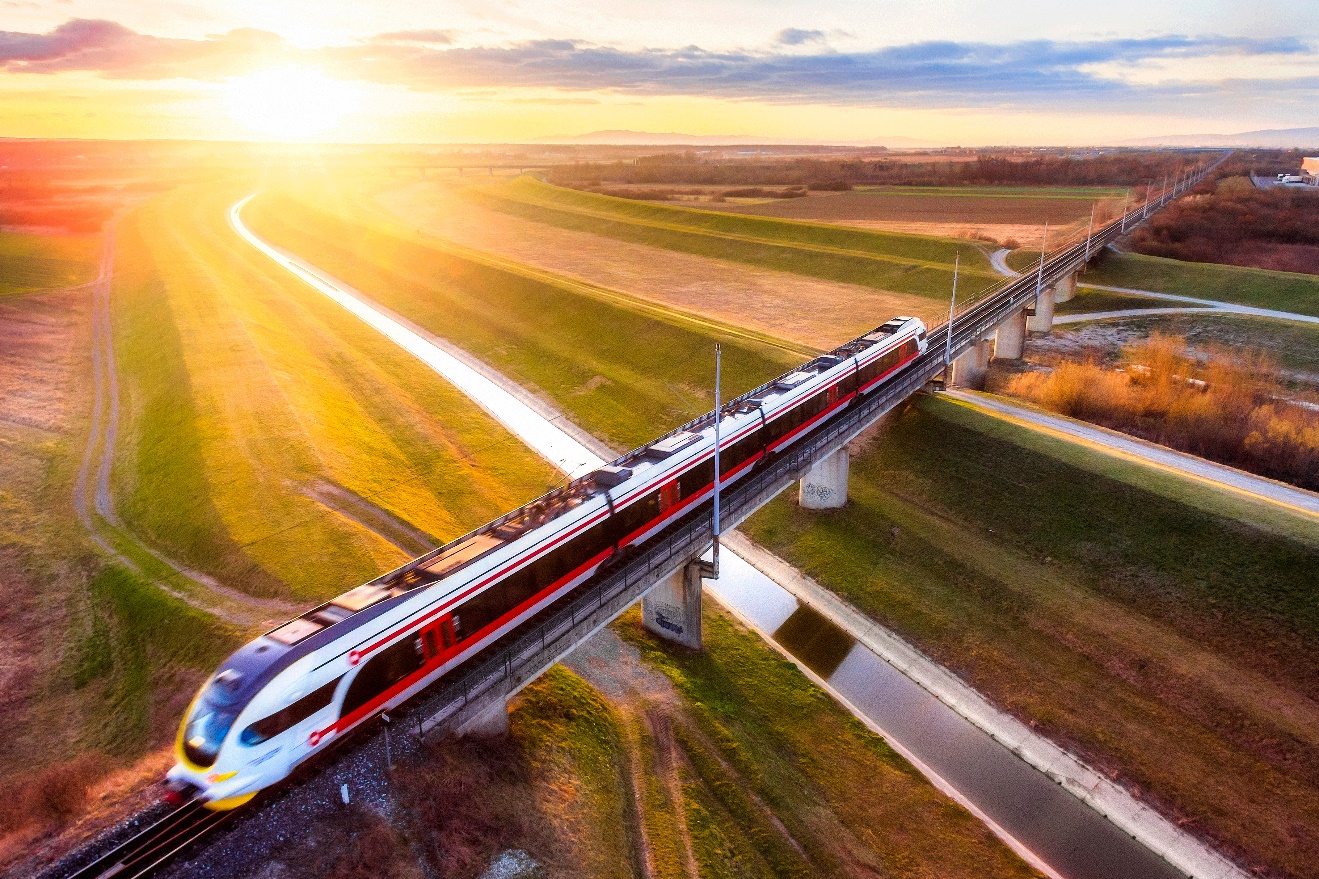 KLASA: 023-01/20-05/01URBROJ: 387-02-20-01Zagreb, listopad 2020.SADRŽAJSADRŽAJ	21.	POPIS KRATICA	42.	UVOD	53.	USTROJSTVO AGENCIJE	64.	DJELATNOST AGENCIJE	95.	IZVJEŠĆE O RADU INSPEKCIJE	106.	AUDITI SUSTAVA UPRAVLJANJA SIGURNOŠĆU KOD UPRAVITELJA INFRASTRUKTURE	167.	AUDITI SUSTAVA UPRAVLJANJA SIGURNOŠĆU KOD ŽELJEZNIČKIH PRIJEVOZNIKA	188.	AUDITI SUBJEKATA NADLEŽNIH ZA ODRŽAVANJE (ECM)	209.	IZVJEŠĆE O FINANCIJSKOM POSLOVANJU AGENCIJE	2110.	STANJE SIGURNOSTI ŽELJEZNIČKOG PROMETA U REPUBLICI HRVATSKOJ	2710.1 	Izvješće o sigurnosti – zakonska osnova	2710.2 	Razvoj nacionalnih sigurnosnih pokazatelja	2810.3 	Razvoj zajednički sigurnosnih pokazatelja	3110.4 	Ostali relevantni pokazatelji koji se odnose na sigurnost	3310.5 	Podaci o nedostacima i nepravilnostima u odvijanju željezničkog prometa i upravljanju željezničkom infrastrukturom, koji su značajni za sigurnost	3510.6 	Zaključna ocjena stanja sigurnosti	3511.	PREGLED AKTIVNOSTI AGENCIJE	3711.1 	Postupanje i rješavanje upravnih stvari	3711.2 	Rad Upravnog vijeća	3811.3 	Ostali poslovi koje su obavljali zaposlenici Agencije	3812.	SURADNJA S EUROPSKOM AGENCIJOM ZA ŽELJEZNICE I TIJELIMA NADLEŽNIM ZA SIGURNOST UNUTAR I IZVAN EUROPSKE UNIJE	3913.	SURADNJA S TIJELIMA NADLEŽNIM ZA SIGURNOST UNUTAR REPUBLIKE HRVATSKE	4014.	JAVNOST RADA AGENCIJE	4215.	UVOĐENJE 4. ŽELJEZNIČKOG PAKETA I PROMJENE ZAKONODAVNOG OKVIRA	4316.	STRATEGIJA SIGURNOSTI ŽELJEZNIČKOG SUSTAVA U REPUBLICI HRVATSKOJ	4817.	ZAKLJUČAK	54Popis slikaSlika 1 – Organizacijska struktura Agencije	6Slika 2 – Pregled nacionalnih sigurnosnih pokazatelja za period 2014.-2019. – incidenti, nesreće i ozbiljne nesreće (prema Tablici 6)	30Slika 3 – Pregled nacionalnih sigurnosnih pokazatelja za period 2014.-2019. – ozbiljne nesreće i nesreće (prema Tablici 6)	31Slika 4 – Pregled najvažnijih sigurnosnih pokazatelja za razdoblje 2014.-2019. godine (sukladno ERA metodologiji	32Slika 5 – Pregled putničkog i teretnog prijevoza u razdoblju od 2013. do 2019. godine (prema Tablici 10)	34Slika 6 – Karta zemalja članica EU i rokovi za transponiranje EU regulative 4RWP-a u nacionalno zakonodavstvo	47Popis tablicaTablica 1 – Sistematizacija i popunjenost radnih mjesta u Agenciji u 2019. godini	7Tablica 2 – Financijski plan za 2019. godinu	21Tablica 3 – Pregled izvršenja Financijskog plana u 2019. godini	22Tablica 4 – Strateški plan 2019.; Posebni cilj 1.4. Razvijen sustav kopnenog prometa te kvalitetan nadzor cestovnog prometa, cestovne infrastrukture i žičara	25Tablica 5 – Ukupan broj ozbiljnih nesreća u 2019. godini i uzroci nastanka istih	29Tablica 6 – Pregled nacionalnih sigurnosnih pokazatelja u periodu od 2014. do 2019. – izvanredni događaji	30Tablica 7 – Ukupan i relativan broj (prema vlak-kilometrima) značajnih nesreća za 2019.	31Tablica 8 – Pregled najvažnijih zajedničkih sigurnosnih pokazatelja za razdoblje 2014.-2019. godine (sukladno ERA metodologiji)	32Tablica 9 – Broj željezničko – cestovnih prijelaza (2015.-2019.)	33Tablica 10 – Pregled putničkog i teretnog prijevoza u razdoblju 2013. do 2019. godine	34Tablica 11 – Broj i struktura rješenih predmeta u 2019. godini	37POPIS KRATICAUVODAgencija za sigurnost željezničkog prometa (u daljnjem tekstu: Agencija) je pravna osoba s javnim ovlastima sa sjedištem u Zagrebu kojoj je u izvještajnom razdoblju, sukladno Zakonu o sigurnosti i interoperabilnosti željezničkog sustava (''Narodne novine'', br. 82/13, 18/15, 110/15 i 70/17; u daljnjem tekstu: Zakon) i Zakonu o ustanovama (''Narodne novine'', br. 76/93, 29/97, 47/99 i 35/08), povjerena zadaća reguliranja i nadzora sigurnosti željezničkog sustava Republike Hrvatske.Osnivač Agencije je Republika Hrvatska, a osnivačka prava ostvaruje Vlada Republike Hrvatske (u daljnjem tekstu: Vlada). Agencija obavlja svoje aktivnosti na temelju javnih ovlasti kao djelatnosti od interesa za Republiku Hrvatsku, a obavlja i druge poslove koji su u skladu s propisima donesenim na temelju nacionalnih zakona i izravno primjenjivim propisima Europske unije. Agencija je, sukladno Zakonu, obvezna Vladi svake kalendarske godine podnijeti izvješće o svom radu u prethodnoj godini uključujući i financijsko izvješće. Slijedom toga, Agencija podnosi izvješće za 2019. godinu koje sadržajno obuhvaća djelatnost i ustrojstvo Agencije, izvješće o financijskom poslovanju Agencije, informacije o stanju sigurnosti i sigurnosnim pokazateljima željezničkog sustava u Republici Hrvatskoj, bitne promjene hrvatskog i EU zakonodavstva koje se odnose na sigurnost željezničkog sustava, pregled aktivnosti Agencije prema području nadležnosti, rad inspektora i aktivnosti nadzora, pregleda i audita sustava upravljanja sigurnošću kod upravitelja infrastrukture, željezničkih prijevoznika i subjekata nadležnih za održavanje, informacije o suradnji Agencije s tijelima nadležnim za sigurnost drugih zemalja članica Europske unije, informacije o suradnji s Agencijom Europske unije za željeznice (ERA), informacije o ostvarivanju načela javnosti rada Agencije, informacije o uvođenju 4. željezničkog paketa i izmjenama u EU zakonodavstvu te načela i smjernice nacionalne strategije sigurnosti željezničkog sustava.                                                                                                         v.d. Ravnatelja                                                                                          	Želimir Delač, dipl. ing. el.USTROJSTVO AGENCIJETijela Agencije su Upravno vijeće i ravnatelj, i oni za svoj rad odgovaraju Vladi. Agencijom upravlja Upravno vijeće koje se sastoji od predsjednika i četiri člana koje imenuje Vlada nakon provedenog javnog natječaja na vrijeme od pet godina, s mogućnošću ponovnog imenovanja.Čelnik Agencije je ravnatelj, koji predstavlja i zastupa Agenciju, vodi stručni rad Agencije, organizira rad i poslovanje Agencije te obavlja i druge poslove u skladu sa Zakonom i Statutom Agencije (organizacijska struktura - slika 1). Ravnatelj obavlja svoju dužnost profesionalno kao zaposlenik Agencije, a imenuje ga Vlada na temelju javnog natječaja na vrijeme od četiri godine, s mogućnošću ponovnog imenovanja. Uvjeti za imenovanje članova Upravnog vijeća i ravnatelja Agencije propisani su člancima 14. i 15. Zakona.Slika 1 – Organizacijska struktura AgencijeStatutom Agencije i drugim općim aktima Agencije uređuju se pitanja značajna za djelatnost, ustroj i rad Agencije, kao što su: unutarnje ustrojstvo, predstavljanje i zastupanje, financiranje, poslovno planiranje i godišnje izvještavanje, rad i poslovanje, ovlasti i način odlučivanja, opći akti, tajnost podataka, javnost rada te druga pitanja značajna za rad Agencije.Unutarnje ustrojstvo Agencije, nazivi i djelokrug unutarnjih ustrojstvenih jedinica, organizacija i način rada ustrojstvenih jedinica, nazivi radnih mjesta, broj izvršitelja, opis poslova i potrebnih stručnih uvjeta za njihovo obavljanje uređeno je Pravilnikom o unutarnjem ustrojstvu i sistematizaciji radnih mjesta Agencije. Postojeća sistematizacija, odnosno potreban broj izvršitelja temelji se na poslovima i ovlastima Agencije propisanim Zakonom te drugim poslovima koje je Agencija obvezna obavljati kao pravna osoba s javnim ovlastima, odnosno kao ustanova/javna služba. Stručne poslove u okviru rada i poslovanja Agencije obavljaju zaposlenici Agencije na čiji se pravni status primjenjuju opći propisi o radu, a na plaće propisi o plaćama u javnim službama. Na početku i kraju izvještajnog razdoblja broj zaposlenih u Agenciji (uključujući ravnatelja) ostao je isti.Radi lakšeg pregleda strukture administrativnih kapaciteta Agencije u 2019. godini daje se prikaz u tablici 1.Tablica 1 – Sistematizacija i popunjenost radnih mjesta u Agenciji u 2019. godini Agencija je pravna osoba kojoj se sredstva za plaće osiguravaju u cijelosti u državnom proračunu i postupak zapošljavanja obvezna je provoditi u skladu s Odlukom o zabrani novog zapošljavanja službenika i namještenika u javnim službama (''Narodne novine'', br. 70/16, 50/17, 37/18, 71/18 i 91/18). Odredbama točke II. Odluke propisano je kako je zapošljavanje u javnim službama iznimno moguće ako se redovito obavljanje poslova ne može osigurati preraspodjelom između postojećih zaposlenika i ako su ispunjeni uvjeti za primjenu klauzule 2 za 1, odnosno zapošljavanje jednog zaposlenika pod uvjetom da je tijekom prethodnih 12 mjeseci do dana podnošenja zahtjeva za novo zapošljavanje prestao ugovor o radu za dva zaposlenika, neovisno o radnom mjestu na koje su dva zaposlenika bila raspoređena. Kako uvjeti za primjenu klauzule 2 za 1 u 2019. godini nisu bili ispunjeni tako u Agenciji nije bilo novog zapošljavanja.Od Agencije se očekuje postizanje pune funkcionalnosti kroz ispunjavanje organizacijskih pretpostavki za zakonito, pravilno, pravodobno i kvalitetno obavljanje poslova temeljem javne ovlasti koji su joj primjenom relevantnih propisa stavljeni u nadležnost. Kako bi se postigla odgovarajuća kadrovska ekipiranost Agencija prvenstveno mora jačati administrativne kapacitete kroz zapošljavanje stručnjaka, naročito tehničkih struka (elektrotehnička, građevinska, prometna, strojarska i sl.), u protivnom dovodi se u pitanje mogućnost izvršenja zadaća koje su joj povjerene. Naime, Agenciji je Zakonom povjerena važna zadaća u području sigurnosti željezničkog sustava Republike Hrvatske, zbog čega su za zaposlenike postavljeni visoki stručni standardi, primjerice: završen diplomski sveučilišni studij ili specijalistički diplomski stručni studij prometne/strojarske/elektrotehničke/ građevinske/pravne/ekonomske struke; najmanje pet godina radnog iskustva u području željeznice/sustava i podsustava; odlično poznavanje zakonodavstva, kako nacionalnog, tako i Europske unije te međunarodnih sporazuma i ugovora iz područja sigurnosti željezničkog sustava; visoka razina poznavanja stručnog engleskog jezika. Ne dovodeći u pitanje primjenu Odluke o zabrani novog zapošljavanja službenika i namještenika u javnim službama (klauzula 2 za 1 tijekom 12 mjeseci), nesporno je kako osobama koje ispunjavaju opisane stručne uvjete radna mjesta u Agenciji i dalje nisu atraktivna. Iz svega navedenog proizlazi kako postizanje pune funkcionalnosti Agencije ovisi najvećim dijelom o mogućnosti novog zapošljavanja visokospecijaliziranih stručnjaka tehničkih struka, s odgovarajućim iskustvom u području željezničkog sustava. DJELATNOST AGENCIJEAgenciji, kao jednom od tijela javne vlasti koja su prema članku 6. Zakona nadležna za željeznički sustav, povjerena je zadaća reguliranja i nadzora sigurnosti željezničkog sustava Republike Hrvatske.Agencija na temelju javne ovlasti obavlja poslove određene Zakonom kao djelatnost od interesa za Republiku Hrvatsku te obavlja i druge poslove u skladu s propisima donesenim na temelju Zakona i izravno primjenjivim propisima Europske unije. Agencija je samostalna u obavljanju poslova iz svog djelokruga te je organizacijski i pravno u donošenju odluka neovisna od svakog željezničkog prijevoznika, upravitelja infrastrukture, podnositelja zahtjeva i subjekata koji provode javnu nabavu vozila i usluga, uključujući dodjelu ugovora za usluge javnog prijevoza putnika željeznicom. U obavljanju poslova iz svoje nadležnosti temeljem javne ovlasti Agencija je, pored Zakona i izravno primjenjivih propisa Europske unije, primjenjivala odredbe i drugih propisa, a naročito onih kojima se uređuje prijevoz opasnih tvari željeznicom, opći upravni postupak, prekršaji te pravo na pristup informacijama. Pored toga, vezano uz stvarnu nadležnost Agencije, kontinuirano je praćen pravni okvir koji se odnosi na prostorno uređenje i gradnju, zaštitu okoliša i prirode, sigurnost na cestama te obrazovanje odraslih i strukovno obrazovanje, obzirom da se propisi iz tih područja, pored odredbi Zakona, primjenjuju na gradnju infrastrukturih podsustava, gradnju željezničke infrastrukture te na pitanja o izvršnim radnicima. Na sva pitanja u vezi s radom Agencije, a koja nisu uređena Zakonom, primjenjivale su se odredbe propisa kojima se uređuju ustanove, kao i propisi o proračunu i proračunskom računovodstvu, sustavu unutarnjih kontrola u javnom sektoru, fiskalnoj odgovornosti i primjeni fiskalnih pravila, javnoj nabavi, opći propisi o radu i plaćama u javnim službama te drugi propisi koje je Agencija kao ustanova/javna služba obvezna primjenjivati. Upravni nadzor nad Agencijom obavljalo je Ministarstvo mora, prometa i infrastrukture (u daljnjem tekstu: Ministarstvo). Agencija je proračunski korisnik iz nadležnosti Ministarstva koje je tijekom izvještajnog razdoblja obavljalo koordinaciju i nadzor aktivnosti u vezi financijskog poslovanja Agencije. Agencija je u 2019. godini obavljala poslove sukladno nadležnostima koje su joj utvrđene Zakonom u članku 9., a koje se odnose na izdavanje potvrda i uvjerenja o sigurnosti za željezničke prijevoznike i upravitelje infrastrukture, odobrenja za puštanje u uporabu strukturnih podsustava (infrastrukturnih podsustava i vozila), odobrenja pokusnih pružnih dionica, dozvola za strojovođe te ovlaštenja za centre za osposobljavanje strojovođa i ispitivače, provođenje nadzora sustava upravljanja sigurnošću kod željezničkih prijevoznika i upravitelja infrastrukture i održavanja strukturnih podsustava, sukladnosti interoperabilnih sastavnih dijelova s osnovnim zahtjevima, osposobljenosti strojovođa, vođenje i/ili nadzor propisanih registara (registar vozila, registar infrastrukture, registar dozvola za strojovođe, registar centara za osposobljavanje i ovlaštenih ispitivača), donošenje obvezujućih uputa iz svoje nadležnosti, praćenje, promicanje i provođenje pravnog okvira sigurnosti željezničkog sustava uključujući sudjelovanje u donošenju podzakonskih propisa te inspekcijski nadzor nad provedbom Zakona i izravno primjenjivim propisima Europske unije. Agencija je u sklopu svoje djelatnosti provodila i aktivnu razmjenu stajališta i iskustava s tijelima nadležnim za sigurnost u ostalim članicama Europske unije u svrhu usklađivanja kriterija odlučivanja, posebice u cilju olakšanja i koordinacije izdavanja potvrda o sigurnosti željezničkim prijevoznicima kojima su dodijeljene međunarodne trase. IZVJEŠĆE O RADU INSPEKCIJESukladno Godišnjem programu rada i razvoja Agencije za 2019. godinu, Akcijskom planu Agencije za 2019. godinu koji predstavlja njegovu razradu te planu rada željezničkih inspektora u okviru Uprave za poslove inspekcije Agencije, željeznički inspektori su tijekom 2019. godine kontinuirano poduzimali radnje inspekcijskih nadzora - pregleda, te određivali upravne i prekršajne mjere iz svoje nadležnosti, a u svezi nadzora nad provedbom Zakona i izravno primjenjivih propisa Europske unije, Zakona o prijevozu opasnih tvari, propisa i općih akata donesenih na temelju istih.Tijekom 2019. godine, željeznički inspektori, obavili su ukupno 29 inspekcijskih nadzora, odnosno 1304 inspekcijskih pregleda, kako slijedi:Infrastrukturni podsustavIz područja nadzora željezničkog infrastrukturnog podsustava obavljeno je 6 inspekcijskih nadzora, odnosno 34 inspekcijskih pregleda, od čega:20 inspekcijskih pregleda pruga i dionica pruga iz upravljačnica vučnih vozila,8 inspekcijskih pregleda dodijele i korištenja dozvola za putovanje u vučnim vozilima, od toga 6 u ustrojbenim jedinicama HŽ Infrastrukture d.o.o. te kod prijevoznika ENNA Transport d.o.o. i HŽ Cargo d.o.o.,1 inspekcijski pregled radova na sanaciji slegnutog trupa pruge L204,3 zajednička inspekcijska pregleda 1 skretnice u kolodvoru Lipovljani i 2 željezničko-cestovna prijelaza, na pruzi M103,1 zajednički inspekcijski pregled signala i signalnih oznaka pruge M604,1 inspekcijski pregled signala i signalnih oznaka dionice pruge M604 Knin – Split.Za usklađivanje s propisima, donijeto je 1 rješenje o privremenim mjerama sigurnosti.Upravljanje i regulacija prometaU području upravljanja i regulacije prometa obavljeno je 3 inspekcijska nadzora odnosno 425 inspekcijskih pregleda vezanih uz upravljanje i regulaciju prometa, vožnju vlaka te sastava i kočenja vlaka  (po segmentu pravilnog sastava vlaka, učinkovitosti kočenja, označavanja vlaka propisanim signalima te vođenja propisanih evidencija i obavještavanju strojovođe o iznimnim prilikama i postupcima, odnosno upravljanja vožnjom vlaka).Pregledom je obuhvaćeno trgovačko društvo HŽ Infrastruktura d.o.o., HŽ Cargo d.o.o., HŽ Putnički prijevoz d.o.o., Rail&Sea d.o.o., ENNA Transport d.o.o., RCC Croatia d.o.o., Transagent Rail d.o.o. te THM – Podružnica Zagreb d.o.o..Navedenim pregledima nisu utvrđene nepravilnosti i nedostaci koji bi zahtijevali poduzimanje Zakonom utvrđenih mjera.Vučna željeznička vozilaIz područja nadzora vučnih željezničkih vozila obavljeno je 4 inspekcijska nadzora odnosno 289 inspekcijskih pregleda od toga : -   9 	pregleda upravljanja održavanjem posjednika vučnih vozila, -   6 	pregleda ovlaštenih održavatelja vučnih vozila,- 137	pregleda tehničke ispravnosti vučnih vozila u tijeku prometa i- 137	pregleda natpisa i oznaka na željezničkom vozilu.Inspekcijski pregledi upravljanja preventivnim i korektivnim održavanjem posjednika vučnih vozila provedeni su u tvrtkama: HŽ Cargo d.o.o., HŽ Infrastruktura d.o.o., HŽ Putnički prijevoz d.o.o., Pružne građevine d.o.o., ENNA Transport d.o.o., Rail Cargo Carrier-Croatia d.o.o., Rail  & Sea d.o.o.  i  Train Hungary Maganvasut Kft., Podružnica Zagreb.U HŽ Cargo d.o.o. pregledom je obuhvaćeno 149 vučnih vozila od toga: 44 električnih lokomotiva i 105 dizel lokomotiva.U HŽ Infrastruktura d.o.o. pregledom je obuhvaćeno 82 motorna vozila za posebne namjene.U HŽ Putnički prijevoz d.o.o. pregledom je obuhvaćeno 177 vučnih vozila od toga: 41 električna lokomotiva, 23 dizel lokomotiva, 43 EMV i 70 DMV.U Pružne građevine d.o.o pregledom je obuhvaćeno 93 motornih vozila za posebne namjene,U ENNA Transport d.o.o. pregledom je obuhvaćeno 9 vučnih vozila od toga: 6 električnih lokomotiva i 3 dizel lokomotiva.U Rail Cargo Carrier-Croatia d.o.o. pregledom je obuhvaćeno 20 vučnih vozila od toga: 16 električnih lokomotiva i 4 dizel lokomotiva.U Rail & Sea d.o.o. pregledom je obuhvaćeno 5 vučnih vozila od toga: 2 električne lokomotive i 3 dizel lokomotive.U Train Hungary Maganvasut Kft., Podružnica Zagreb pregledom je obuhvaćeno 8 električnih lokomotiva.Inspekcijski pregledi provođenja tehnološkog postupka održavanja vučnih vozila obavljeni su  kod ovlaštenih održavatelja: Pružne građevine d.o.o. (1) , OV - Održavanje vagona d.o.o (1), TŽV Gredelj d.o.o. (1)  i  TSŽV (3).Inspekcijski pregledi tehničke ispravnosti vučnih vozila u tijeku prometu obavljeni su kod željezničkih prijevoznika: HŽ Putnički prijevoz d.o.o., HŽ Cargo d.o.o. d.o.o., ENNA Transport d.o.o., Rail Cargo Carrier-Croatia d.o.o., Rail  & Sea d.o.o., Train Hungary Maganvasut Kft., Podružnica Zagreb, Transagent Rail d.o.o.  i  SŽ-Tovarni promet d.o.o., Podružnica Rijeka te su pregledana slijedeća vučna vozila :6 	EMV serije 6111,21 	EMV serije 6112,1	DMV serije 0117,1	DMV serije 5711,1	DMV serije 7023,14	DHMV serije 7121,18 	DHMV serije 7122,5	DHMV serije 7123,3 	EL serije 0400,2	EL serije 0441,1 	EL serije 0472,2 	EL serije 1063,27	EL serije 1141, 3	EL serije 1142,2	EL serije 1116,6 	EL serije 6193,1 	DEL serije 2016,3	DEL serije 2041,3	DEL serije 2044,11 	DEL serije 2062,1	DHL serije 0650,1 	DHL serije 2132,4	VV za posebne namjene HŽI i PRG.Inspekcijskim pregledom 137 vučnih vozila u tijeku prometa utvrđene su neispravnosti:Kvar opreme i uređaja na vučnom vozilu – te su poduzete mjere na licu mjesta upućivanjem vučnih vozila na popravak u radionicu kako slijedi: Kvar glavnog prekidača kola A na 1 EMV (6112),Nedostaje mjerač broja kilometara u ormaru AS uređaja na 1 EMV (6112),Neispravan registrirajući i pokazni brzinomjer Hasler na 1 EL (1141),Umjeriti manometre na 9 vučnih vozila ( 3 EL 1141, 3 DMV 7121 i 3 DMV 7122),Stare zračne poluspojke GV i NV - na 1 EL (1141), Kvar kontrolera smjera vožnje - na 1 DMV (7121),Razlika u radu DM1 i DM2 - na 7 vučnih vozila (2 DMV 7121 i 5 DMV 7122),Kvar uređaja za pjeskarenje - na 2 vučna vozila (DMV 7121),Neispravan instrument (manometar/termometar) - na 2 vučna vozila (DMV 7121),Neispravna ulazna vrata - na 1 DMV 7121,Nepravilno nalijeganje kočnih umetaka - na 3 vučna vozila (2 DEL 2044 i 1 DEL 2062),Curenje ulja iz spremnika ulja uređaja za podmazivanje vijenca kotača na 1 EL 1141. Ravna mjesta na kotaču – na 2 vučna vozila (1 EMV 6111 i 1 DMV 7121) – upućuju se na kontrolni pregled u radionicu i popravak profila kotača ako je to potrebno.Natpisi i oznake na vučnim vozilima – na 3 EMV 6111 prekriveni grafitima - upućuju se u radionicu na čišćenje i ponovno opisivanje.Aparata za gašenje požara - Istek roka periodičnog pregleda na 2 vučna vozila (1 EL 1063 i 1 EL 6193) – iste zamijeniti na SKP.Ukupno je utvrđeno 37 neispravnosti na 29 vučnih vozila.Vučena željeznička vozilaIz područja nadzora vučenih željezničkih vozila obavljeno je 4 inspekcijska nadzora odnosno 145 inspekcijskih pregleda, od toga :47 inspekcijskih pregleda tehničke ispravnosti vučenih vozila u prometu (ukupno 980 vučenih vozila),17 teretnih vagona Federacije BIH serije E,7 teretnih vagona FBIH serije T, 14 teretnih vagona FBIH serije R,8 teretnih vagona Cargo Srbije serije S,2 teretna vagona Cargo Srbije serije K, 46 teretnih vagona željeznica Francuske, Švicarske, Slovačke i Švedske serije S,2 teretna vagona željeznica Francuske, Švicarske, Slovačke i Švedske serije R,55 teretnih vagona željeznica Francuske, Švicarske, Slovačke i Švedske serije U,5 teretnih vagona željeznica Francuske, Švicarske, Slovačke i Švedske serije T,22 teretna vagona Slovačkog Carga serije E,30 teretnih vagona Deutsche Bahna (DB) serije T,2 teretnih vagona Mađarskih željeznica (MAV) serije E,22 teretna vagona Mađarskih željeznica (MAV) serije T,2 teretnih vagona Mađarskih željeznica (MAV) serije U,24 teretna vagona Mađarskih željeznica (MAV) serije F,79 vagon cisterni INA Industrija nafte d.d. serije Z, 138 teretnih vagona HŽ Cargo d.o.o. serije T, 54 teretnih vagona HŽ Cargo d.o.o. serije F,70 teretnih vagona HŽ Cargo d.o.o. serije H,7 teretnih vagona HŽ Cargo d.o.o. serije K,22 vagon cisterni HŽ Cargo d.o.o. serije Z, 61 teretnih vagona HŽ Cargo d.o.o. serije R,29 teretnih vagona HŽ Cargo d.o.o. serije L,237 teretnih vagona HŽ Cargo d.o.o. serije E,5 teretnih vagona HŽ Cargo d.o.o. serije S,10 teretnih vagona HŽ Cargo d.o.o. serije U,2 teretna vagona CIOS Cargo serije K,1 putnički vagon HŽ Putnički prijevoz d.o.o. serije WLA/B,1 putnički vagon HŽ Putnički prijevoz d.o.o. serije Beelt, 3 putnička vagona SLO Ž serije B,1 putnički vagon SLO Ž serije AB,1 putnički vagon MAV serije Bc i 1 putnički vagon MAV serije WLA/B.  - 4 nadzora održavatelja vučenih vozila, - 47 inspekcijskih pregleda održavanja,- 47 inspekcijskih pregleda natpisa i oznaka na željezničkim vozilima.Tijekom obavljanja inspekcijskog pregleda nisu utvrđeni nedostaci - nepravilnosti koje bi zahtijevale poduzimanje propisanih mjera.Pregledom su obuhvaćeni željeznički prijevoznici i održavatelji vučenih vozila.Inspekcijski pregled tehničke ispravnosti vučenih vozila u prometu obavljen je nad željezničkim prijevoznicima HŽ Putnički prijevoz d.o.o., HŽ Cargo d.o.o., Slovenske željeznice (Putniški i tovorni promet), Slovačke željeznice, DB, Cargo Srbije, Željeznice Federacije BiH, INA Industrija nafte, Slovačke željeznice, Češke željeznice, Francuske željeznice, Švicarske željeznice, Švedske željeznice, MAV (teretni i putnički vagoni), CIOS Cargo.Inspekcijski pregled održavatelja vučenih vozila obavljen je u društvu Održavanje vagona d.o.o..Izvršno osobljeIz područja nadzora izvršnog osoblja obavljeno je 5 inspekcijskih nadzora, odnosno 112 inspekcijskih pregleda, koji su se odnosili na:- stručnu osposobljenost,- zdravstvenu sposobnost,- poučavanje,- upravljanje vožnjom vlaka te- psihofizičku sposobnost.Inspekcijskim pregledima kod željezničkih prijevoznika je obuhvaćeno 1.110 izvršnih radnika (od toga 520 strojovođa).Kod upravitelja infrastrukture pregledom je obuhvaćeno 2.320 izvršnih radnika.Prilikom obavljanja inspekcijskih pregleda utvrđene su nepravilnosti, vezane uz prisutnost alkohola u organizmu izvršnih radnika na radnom mjestu i nezaustavljanje vlakova u službenim mjestima (upravljanjem vožnjom vlaka). Za iste su poduzete odgovarajuće mjere, odnosno izdano je devet (9) obaveznih prekršajnih naloga.Po drugim segmentima  nisu utvrđene nepravilnosti koje bi zahtijevale poduzimanje odgovarajućih mjera.Prijevoz opasnih tvariU području opasnih tvari obavljeno je ukupno 2 inspekcijska nadzora odnosno 4 inspekcijska pregleda, koji se odnose na poslove sigurnosnog savjetnika i stručna poduka osoblja u prijevozu opasnih tvari.Navedenim pregledom nisu utvrđene nepravilnosti i nedostaci.Prometno-upravljački i signalno-sigurnosni podsustavIz područja nadzora prometno-upravljačkog i signalno-sigurnosnog podsustava obavljeno je 5 inspekcijskih nadzora, odnosno 295 inspekcijskih pregleda, od toga:13 pregleda funkcionalne ispravnosti vanjskog dijela signalno sigurnosnog uređaja (signali, signalne oznake) iz upravljačnice vučnog vozila,12 pregleda mehaničkih signalno-sigurnosnih uređaja (likovni signali), 96 pregleda relejnih, elektrorelejnih i elektroničkih signalno-sigurnosnih uređaja, 87 pregleda telekomunikacijskih uređaja (željeznička vozila opremljena RD uređajem, T ormari), 87 željezničko cestovni prijelazi (mehanički,relejni,elektronički).Navedenim pregledima nisu utvrđene nepravilnosti i nedostaci.Protupožarne aktivnostiPored navedenog, a vezano uz suradnju na provedbi Programa aktivnosti u provedbi posebnih mjera zaštite od požara od interesa za Republiku Hrvatsku u 2019. godini Vlade, u razdoblju od svibnja do rujna su obavljena 62 inspekcijska nadzora / pregleda ispravnosti vučnih i vučenih vozila u vezi protupožarnih aktivnosti (kočnih umetaka), upravljanja održavanjem vučnih vozila, izvršenih radova uklanjanja biljne mase u pružnom pojasu, ispravnosti vučenih vozila nakon redovitog popravka, upravljanjem vožnji vlakova i stručne osposobljenosti izvršnog i strojnog osoblja.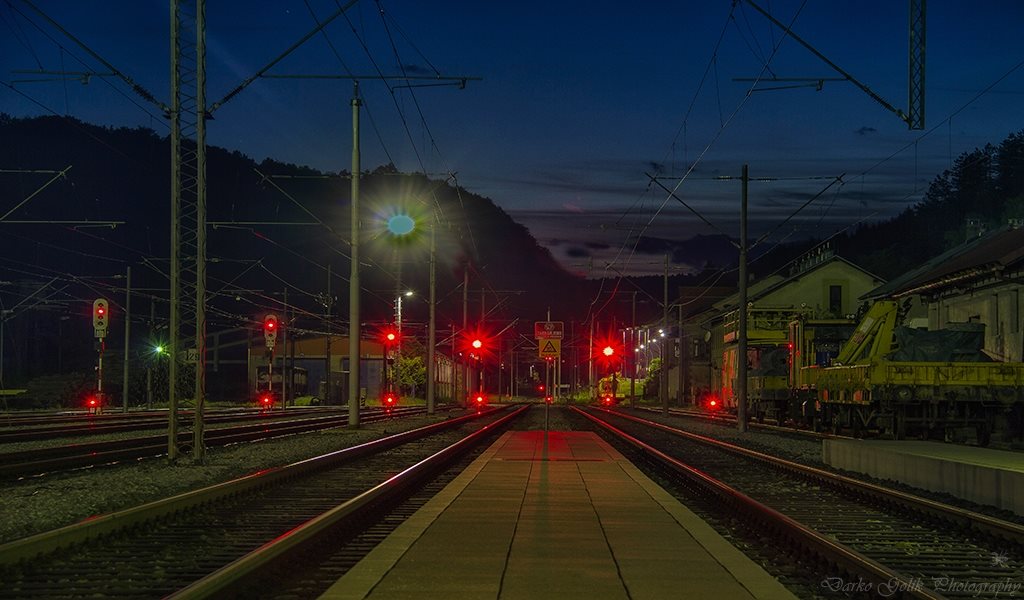 AUDITI SUSTAVA UPRAVLJANJA SIGURNOŠĆU KOD UPRAVITELJA INFRASTRUKTUREUredbom (EU) br. 1077/2012 od 16. studenog 2012. godine propisano je u preambuli, točka (5), da nakon izdavanja potvrde o sigurnosti ili rješenja o sigurnosti za upravljanje željezničkom infrastrukturom, nacionalno tijelo nadležno za sigurnost (u ovom slučaju Agencija) mora osigurati mjere kojima se provjerava jesu li tijekom rada postignuti rezultati navedeni u rješenju o sigurnosti za upravljanje željezničkom infrastrukturom te nastavljaju li se ispunjavati svi zahtjevi, kako je propisano člankom 9. stavkom 3. točkom (b) i člankom 10. stavkom 5. Zakona. U smislu spomenute Uredbe i propisanih zahtjeva Agencija je u periodu od 29. travnja 2019. godine (kad je objavljen Plan i program audita) do 22. svibnja 2019. godine provodila opsežan 5. ciklus vanjskih audita sustava upravljanja sigurnošću kod upravitelja infrastrukture – HŽ Infrastrukture d.o.o., u kojem su zajedno s ravnateljem (kao vodećim auditorom), bili uključeni inspektori te djelatnici Uprave za željezničku infrastrukturu Agencije. Temeljni ciljevi audita bili su:utvrditi smjernice za razvoj i primjenu SMS-a koje će Agencija koristiti u sklopu ovog i narednih audita, a sukladno preporukama ERA-e – Upute za formiranje i primjenu sustava upravljanja sigurnošću na željeznici (engl. Application guide for the design and implementation of Railway Safety Management System (ERA/GUI/01-2011/SAF);utvrditi stanje SMS-a na temelju analize učinkovitosti povezanih procesa kod upravitelja infrastrukture - HŽ Infrastruktura d.o.o. (IM), a sukladno Planu audita i ciljevima iz izdanog rješenja – uvjerenja o sigurnosti;dati preporuke za poboljšanja za daljnji razvoj i održavanje SMS-a.U sklopu audita korišteni su sljedeći pravni akti relevantni za nadzor SMS-a:Zakon;Uredba (EU) 1169/2010/EU od 10. prosinca 2010. godine o zajedničkoj sigurnosnoj metodi za ocjenu sukladnosti sa zahtjevima za dobivanje uvjerenja o sigurnosti za upravljanje željezničkom infrastrukturom;Uredba (EU) 1077/2012/EU od 16. studenog 2012. godine o zajedničkoj sigurnosnoj metodi nadzora kojeg provode nacionalna tijela nadležna za sigurnost nakon izdavanja potvrde o sigurnosti ili rješenja o sigurnosti.Sukladno točki 4. Uredbe komisije (EU) br. 1077/2012 nacionalno tijelo nadležno za sigurnost ovlašteno je donositi tehnike nadzornih aktivnosti. U tom smislu Agencija je koristila tehnike audita sukladno metodologiji prema HRN EN ISO 9001:2015, što je uključivalo razgovore s osobama na raznim organizacijskim razinama uključujući prvenstveno Upravu (tijekom uvodnog i završnog sastanka), pregled dokumentacije i povezanih dokaza o učinkovitosti SMS-a kao i ispitivanja rezultata dobivenih od strane inspekcije i internih audita.Audit tim Agencije provjeravao je sve elemente SMS-a sukladno Planu i programu audita koji je prije audita dostavljen auditiranoj strani. Nakon provedenog audita auditiranoj strani je dostavljen izvještaj s audita u kojem su navedene nesukladnosti i prijedlozi za poboljšanja utemeljene na procjenama rizika i mjerama za ublažavanje utvrđenih i povezanih rizika, koje je auditirana strana prihvatila u svojem Akcijskom planu nakon audita, a koji je sukladno propisanom roku dostavljen u Agenciju u cilju obrazlaganja poduzimanja potrebnih mjera za otklanjanje nesukladnost te daljnjih poboljšanja SMS-a kod upravitelja infrastrukture. Temeljem tako dostavljenog akcijskog plana Agencija je pristupila izdavanju novog rješenja – uvjerenja o sigurnosti.Poboljšanja utvrđena auditom i Akcijskim planom upravitelja infrastrukture su:Dostava svih preliminarnih izvješća AIN-a na pregled u nadzorna središta;Uvrštavanje važećih tehničkih specifikacija za interoperabilnost u popis općih akata;Agencija će odmah biti obaviještena o svim nepravilnostima koje se otklone u propisanom roku, a o napretku rješavanja nepravilnosti biti će izvještena u obliku mjesečne analize neispravnosti na PU i SS podsustavima;Utvrdit će se razlog ograničavanja prometovanja samostalnih vozila željezničkim prugama kroz Republiku Sloveniju. Do tog trenutka, željeznička vozila kojima su odredište pruge L101 i L213, kroz Republiku Sloveniju prometuju kao izvanredne pošiljke u sastavu vlaka.Mjerno vozilo EM-120, koje se ne može kopčati u kompoziciju zbog posljedične pojave greške prilikom mjerenja, biti će upućeno na popravak.Pored upravitelja infrastrukture - HŽ Infrastruktura d.o.o, Agencija je u 2019. godini, u cilju izdavanja uvjerenja o sigurnosti - produljenje, sukladno Zakonu (članak 30. stavak 3.), provela odgovarajući obim audita SMS-a kod sljedećeg upravitelja infrastrukture u morskim lukama i robnim terminalima:Luka d.d. Split.Audit koji je sukladno Zakonu proveden kod spomenutog upravitelja infrastrukture u morskoj luci daje rezultate te se kroz audite unaprjeđuje sustav upravljanja sigurnošću.Primjenjujući odredbe Zakona kojima se uređuju postupci izdavanja uvjerenja o sigurnosti, nadzora ispunjenja propisanih uvjeta i zahtjeva te obavljanja djelatnosti upravitelja infrastrukture u morskim i riječnim lukama i robnim terminalima, Agencija je naišla na određene probleme zbog čega je mišljenje kako bi ovo područje trebalo detaljnije urediti, naročito u dijelu koji se odnosi na:Popis svih morskih i riječnih luka te robnih terminala na koje se odnosi Zakon, odnosno primjena uvjerenja o sigurnosti;Jasniju specifikaciju mjerodavnosti inspekcije vezano za spomenute upravitelje infrastrukture.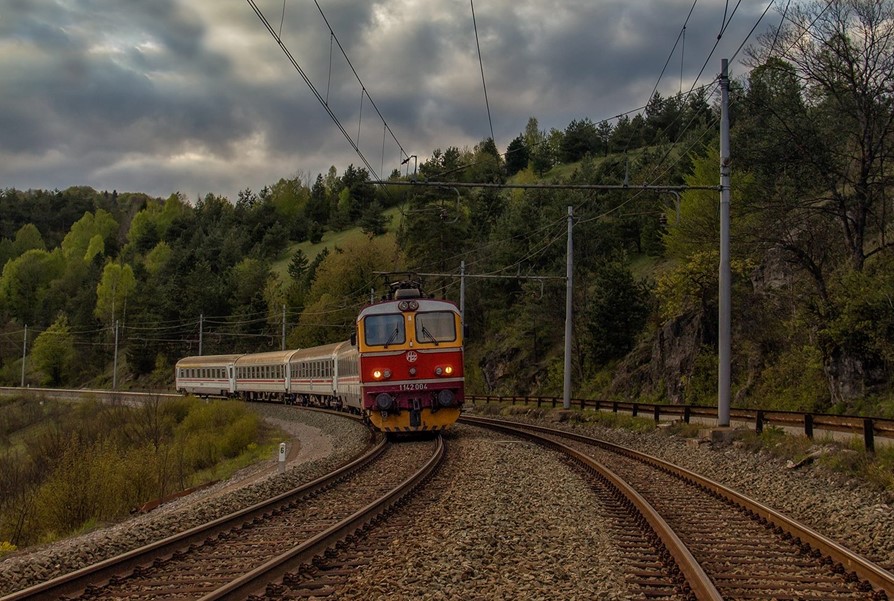 AUDITI SUSTAVA UPRAVLJANJA SIGURNOŠĆU KOD ŽELJEZNIČKIH PRIJEVOZNIKAUredbom Komisije (EZ) br. 1158/2010 od 9. prosinca 2010. godine o zajedničkoj sigurnosnoj metodi za ocjenu sukladnosti sa zahtjevima za dobivanje rješenja o sigurnosti za obavljanje usluga željezničkog prijevoza propisano je na koji način Agencija ocjenjuje sposobnost željezničkog prijevoznika za ispunjavanje svih zahtjeva potrebnih za djelovanje općenito (Dio A) te na određenoj mreži za koju traži potvrdu na temelju ocjene svojeg sustava upravljanja sigurnošću (Dio B). Pored navedenog, Odlukom o uvjetima za izdavanje posebnog dijela potvrde o sigurnosti (Dio B) propisani su uvjeti koji su neophodni za obavljanje usluge prijevoza na siguran način na željezničkoj mreži Republike Hrvatske (''Narodne novine'', br. 127/13).U smislu spomenute Uredbe i propisanih uvjeta Agencija pokreće godišnje cikluse vanjskih audita sustava upravljanja sigurnošću kod željezničkih prijevoznika s općim ciljevima, kako slijedi:utvrditi smjernice za razvoj SMS-a koje će Agencija koristiti u sklopu kontinuiranih audita SMS-a, a sukladno preporukama  ERA-e – Upute za formiranje i primjenu sustava upravljanja sigurnošću na željeznici (engl. Application guide for the design and implementation of Railway Safety Management System (ERA/GUI/01-2011/SAF);utvrditi stanje i provođenje SMS-a na temelju analize učinkovitosti povezanih procesa kod svakog pojedinog željezničkog prijevoznika, a vezano za izdana rješenja o sigurnosti za željezničke prijevoznike, kako općeg dijela (Dio A), tako i posebnog dijela (Dio B) kojim prijevoznik mora udovoljiti specifičnim uvjetima sigurnosti zemlje članice;dati preporuke za poboljšanja za daljnji razvoj i održavanje SMS-a pojedinog prijevoznika utemljene na procjenama rizika i mjerama za ublažavanje utvrđenih i povezanih rizika. Od prijevoznika se potom očekuje donošenje plana korektivnih radnji u svrhu poboljšanja i podizanja razine sigurnosti koji će Agencija ocijeniti te nadzirati njegovo provođenje.Agencija kao nacionalno tijelo nadležno za sigurnost željezničkog prometa sukladno članku 4. Uredbe komisije (EU) br. 1077/2012 donosi tehnike nadzornih aktivnosti koje se koriste u procesu audita. U tom smislu provodi se proces audita, koji podrazumijeva razgovore s osobama na različitim razinama u organizaciji uključujući prvenstveno Upravu (tijekom uvodnog i završnog sastanka), pregled dokumentacije i povezanih dokaza o učinkovitosti SMS-a kao i ispitivanja sigurnosnih rezultata dobivenih od strane inspekcije i internih audita prijevoznika.Auditori Agencije tijekom izvođenja audita ocjenjuju sukladnost SMS-a sa zahtjevima, karakteristikama i elementima koji su propisani Zakonom. Auditori se nadalje rukovode Uredbom Komisije (EZ) br. 1158/2010 od 9. prosinca 2010. godine o zajedničkoj sigurnosnoj metodi za ocjenu sukladnosti sa zahtjevima za dobivanje rješenja o sigurnosti za obavljanje usluga željezničkog prijevoza i Uredbom (EU) 1078/2012 od 16. studenog 2012. godine o zajedničkoj sigurnosnoj metodi za kontrolu koju će primjenjivati željeznički prijevoznici i upravitelji infrastrukture nakon izdavanja rješenja o sigurnosti za upravljanje željezničkom infrastrukturom i rješenja o sigurnosti za obavljanje usluga željezničkog prijevoza te subjekti nadležni za održavanje.U 2019. godini opisanom metodologijom provedeni su auditi kod sljedećih prijevoznika:Pružne građevine d.o.o.,CER Cargo d.o.o.,HŽ Putnički prijevoz d.o.o.,HŽ Cargo d.o.o.,ENNA Transport d.o.o.,Rail Cargo Carrier – Croatia d.o.o.,Train Hungary Maganvasut Kft, Podružnica Zagreb,SŽ - Tovorni promet d.o.o., Podružnica Rijeka,Rail&Sea d.o.o.,Transagent RAIL d.o.o.,Eurorail Logistic d.o.o..Nakon audita obavljeni su završni sastanci s predstavnicima uprava navedenih prijevoznika  tijekom kojih su auditori Agencije obrazložili prijedloge za poboljšanja, koje su željeznički prijevoznici prihvatili te poduzeli mjere kroz svoje akcijske planove za poboljšanje SMS-a.U pogledu mogućih poboljšanja i daljnjeg razvoja sustava upravljanja sigurnošću auditori su u većini slučajeva ukazali na pravilan pristup i primjenu zajedničke sigurnosne metode za vrednovanje i procjenu rizika kako to propisuje provedbena uredba Komisije (EU) br. 402/2013 sa svim izmjenama. U svrhu urednog ispunjavanja zakonske odredbe propisane Zakonom u čl. 134., koji propisuje rok ugradnje auto-stop uređaja na željeznička vozila s vlastitim pogonom, Agencija je konzultirala relevantne akcijske planove prijevoznika po tom pitanju i provedbu istih ili prema potrebi naglasila važnost i zatražila propisivanje takvog internog akta te njegovu provedbu.U pogledu usklađenosti s nacionalnim podzakonskim aktima u većini slučajeva Agencija je ukazala na potrebu pridržavanja odredbi o održavanju željezničkih vozila, sukladno Pravilniku o željezničkim vozilima (''Narodne novine'', br. 121/2015).U provedbi audita Agencija koristi priliku gdje je potrebno te ukazuje predmetnom prijevozniku na nadolazeće promjene u nacionalnom zakonodavstvu vezane za primjenu 4. željezničkog paketa te posljedične promjene u radu odnosnih nacionalnih i EU institucija.Agencija potiče željezničke prijevoznike na samostalno i kontinuirano poboljšavanje vlastitog sustava upravljanja sigurnošću te uz prijedloge za poboljšanja od strane Agencije, prijevoznici u svoje akcijske planove unose i vlastite inicijative za poboljšanje SMS-a. U većini slučajeva u prethodnom razdoblju su to planovi zapošljavanja stručnjaka na odgovornim mjestima vezanim za SMS te planovi kontinuiranog usavršavanja djelatnika. Uz navedeno, Agencija uspješno potiče razvoj i korištenje IT tehnologija i rješenja kod željezničkih prijevoznika koja posredno vode do ispunjenja dogovorenih ciljeva Tehničke specifikacije za interoperabilnost (TSI) u odnosu na podsustav telematskih aplikacija za teretni i putnički promet željezničkog sustava (TAF i TAP TSI-evi).AUDITI SUBJEKATA NADLEŽNIH ZA ODRŽAVANJE (ECM)Uredbom komisije (EU) br. 445/2011 (u daljnjem tekstu: Uredba) od 10. svibnja 2011. godine o sustavu izdavanja ovlaštenja subjektima nadležnim za održavanje teretnih vagona i o izmjeni Uredbe (EZ) br. 653/2007 propisan je sustav davanja ovlaštenja subjektima nadležnim za održavanje teretnih vagona. Svrha je sustava davanja ovlaštenja osigurati dokaze da je subjekt nadležan za održavanje uspostavio svoj sustav održavanja i da je sposoban ispunjavati zahtjeve utvrđene u navedenoj Uredbi, kako bi zajamčio da je svaki teretni vagon, za čije je održavanje nadležan, u stanju za sigurnu vožnju.Sukladno navedenoj Uredbi u čl. 6. i Prilogu II,  Agencija je tijelo nadležno za davanje slijedećih ovlaštenja (engl. ECM Certification Body EIN number HR/30/0018/001):Ovlaštenje subjekta nadležnog za održavanje (ECM).Ovlaštenje za funkcije održavanja:Razvoj održavanja (engl. Maintenance development),Upravljanje održavanjem voznog parka (engl. Fleet maintenance management) iIzvođenje održavanja (engl. Maintenance delivery/workshops).Izdavanje ovlaštenja temelji se na ocjeni sposobnosti subjekta nadležnog za održavanje za ispunjenje mjerodavnih zahtjeva iz Priloga III Uredbe. Ono uključuje sustav nadzora kojim se osigurava dosljedno ispunjavanje propisanih zahtjeva nakon dodjele ECM ovlaštenja subjektu nadležnom za održavanje.Agencija donosi odluku o davanju ovlaštenja najkasnije 4 mjeseca nakon što je subjekt nadležan za održavanje koji je podnio zahtjev, dostavio sve potrebne informacije i sve eventualno dodatne informacije. Prije nego što dodjeli ovlaštenje, Agencija poduzima potrebnu ocjenu u prostoru ili prostorima subjekta nadležnog za održavanje. U smislu navedenog Agencija pokreće vanjske audite kod subjekta nadležnog za održavanje.Svrha audita je utvrditi da subjekt nadležan za održavanje ispunjava zahtjeve i kriterije sukladno Uredbi. Audit tim Agencije ocjenjuje zahtjev za izdavanjem ovlaštenja subjektu nadležnom za održavanje sukladno zahtjevima i kriterijima utvrđenim u Prilogu III Uredbe te dogovora s auditiranim subjektom plan poboljšanja. Nakon provedenog audita izdaje se izvješće s provedenog audita, na osnovu kojega auditirani subjekt dostavlja akcijski plan. Temeljem ispunjenih zahtjeva i kriterija sukladno Uredbi i dostavljenog akcijskog plana Agencija pristupa izdavanju ovlaštenja.Audit tim Agencije je imenovan Odlukom ravnatelja KLASA: 341-06/16-06/01, URBROJ: 387-02-16-2, 19. prosinca 2016. godine.U 2019. godini provedeni su slijedeći certifikacijski/obnovljeni certifikacijski auditi:Tehnički servisi željezničkih vozila d.o.o. - Izvođenje održavanja (engl. Maintenance delivery/workshops),TŽV GREDELJ d.o.o. U STEČAJU - Izvođenje održavanja (engl. Maintenance delivery/workshops).U 2019. godini provedeni su slijedeći nadzorni auditi:INA Industrija nafte d.d. - Subjekt nadležan za održavanje (ECM),CIOS CARGO d.o.o - Subjekt nadležan za održavanje (ECM),Održavanje vagona d.o.o. - Izvođenje održavanja (engl. Maintenance delivery/workshops),HŽ Cargo d.o.o. - Subjekt nadležan za održavanje (ECM).IZVJEŠĆE O FINANCIJSKOM POSLOVANJU AGENCIJEFINANCIJSKI PLAN Financijski plan Agencije za 2019. godinu donesen je sukladno proračunskim propisima kao dio Financijskog plana Ministarstva. Državni proračun Republike Hrvatske za 2019. godinu (''Narodne novine'', broj 113/2018) donio je Hrvatski sabor na sjednici 03. prosinca 2018. godine u kojemu je objavljen Financijski plan Agencije u iznosu od 5.715.000 kn. Izmjenama i dopunama Državnog proračuna za 2019. godinu u studenom 2019. godine (''Narodne novine'', broj 111/19) Agencija je ostvarila uštede u iznosu od 412.500 kn čime su raspoloživa sredstva rebalansirana na iznos od 5.302.500 kn. U konačnici, Financijski plan Agencije za 2019. godinu utvrđen je i osiguran u iznosu od 5.302.500 kn i na pozicijama kako slijedi: Razdjel:	065 – Ministarstvo mora, prometa i infrastruktureGlava:		06551 – Agencije u prometu i infrastrukturi RKP:		45228 – Agencija za sigurnost željezničkog prometaIzvor:              11 – Državni proračunProgram:         3118 – Razvoj i sigurnost kopnenog prometaAktivnost:	A840001 – Administracija i upravljanje Agencije za sigurnost željezničkog                                          PrometaA840004 – Obveze po sudskim sporovimaProjekt:	K840002 – InformatizacijaTablica 2 – Financijski plan za 2019. godinuIzvršenje Financijskog plana Agencije u 2019. godini iznosilo je 4.847.524 kn što predstavlja 91,42 posto u odnosu na plan. Pregled plana i izvršenja Financijskog plana Agencije prikazan je u tablici koja slijedi:Tablica 3 – Pregled izvršenja Financijskog plana u 2019. godiniKroz aktivnost A840001 izvršen je najznačajniji dio proračuna Agencije kojim su pokriveni troškovi rada zaposlenika, njihova službena putovanja, nabava nefinancijske imovine (oprema za rad) i drugi materijalni troškovi (uredski materijal, troškovi zakupa radnog prostora i vezani režijski troškovi, troškovi naknade za rad članova Upravnog vijeća).Promatrano po strukturi, rashodi za zaposlene i rashodi za ostala materijalna prava zaposlenika činili su 79,91 posto rashoda u odnosu na ukupne rashode aktivnosti. Drugu najzastupljeniju skupinu rashoda u aktivnosti čine materijalni rashodi s udjelom od 19,03 posto. Unutar ovih rashoda najznačajniji su rashodi za usluge od kojih rashodi za najam poslovnog prostora s izvršenjem od 438.299 kuna čine 48,34 posto materijalnih rashoda. Agencija na to nije mogla značajnije utjecati.Kroz aktivnost A840004 podmireni su troškovi po pravomoćnoj presudi za spor R-1772/16-8 – Potraživanje zaposlenika (1 zaposlenik Uprave za željezničke prijevoznike) zbog neisplate dijela plaće po ugovoru o radu iz 2014. godine. Utrošenim sredstvima podmireni su i vezani sudski troškovi, troškovi odvjetnika te sudske pristojbe.Sporovi Pr-1562/16-3 – Potraživanja zaposlenika zbog premještanja na niže sistematizirano mjesto i Pr-2218/16-2 – Potraživanja zaposlenika zbog otkaza ugovora o radu nisu pravomoćno okončani stoga se izvršenje aktivnosti za njih temeljilo na pokrivanju troškova za usluge odvjetnika.Za projekt K840002 u 2019. godini Agencija je sredstva prvenstveno koristila za povećanje razine sigurnosti informatičkog sustava, ali i osnaživanje sustava za učinkovito i sigurno vođenje Registra vozila i Registra strojovođa/centara za osposobljavanje/ispitivača. Zbog prestanka podrške od strane Microsoft-a za paket Office 2010 (Word, Excel, Outlook, Powerpoint, itd.) kupljene su stalne licence za novu verziju Office 2019. Iz tog razloga došlo je do povećanja nefinancijske imovine Agencije.Zamijenjene su dotrajale baterije na UPS Eaton sustavu servera Agencije kupnjom i ugradnjom novih.Ostala utrošena sredstva pokrila su troškova korištenje softverske aplikacije za izradu kartica strojovođa te sredstva za održavanje jedinstvenog poslovnog informatičkog rješenja za upravljanje dokumentacijom (DMS sustav). Zbog implementacije odredbi Zakona o elektroničkom izdavanju računa u javnoj nabavi (''Narodne novine'', broj 94/18), odgođeno je ulaganje u računalne programe kako bi se napravila analiza mogućnosti implementacije vezanih odredbi u postojeći DMS sustav. Iz tog razloga, došlo je do manjeg indeksa izvršenja projekta.FINANCIJSKI IZVJEŠTAJIFinancijski izvještaji sastavljani su sukladno Pravilniku o financijskom izvještavanju u proračunskom računovodstvu (''Narodne novine'', broj 3/15, 93/15, 135/15, 2/17, 28/17, 112/18 i 126/19) i u zakonskim rokovima predavani Financijskoj agenciji, Ministarstvu - Upravi za proračun i financije i Državnom uredu za reviziju. PRIHODI I RASHODI Prihodi se priznaju na temelju priljeva novčanih sredstava u izvještajnom razdoblju, a rashodi na temelju nastanka poslovnog događaja (obveza) i u izvještajnom razdoblju na koje se odnose neovisno o plaćanju.BILANCANefinancijska imovina na dan 31. prosinca 2019. iznosi 165.627 kn. Proizvedena dugotrajna imovina povećana je za nabavu uredske opreme i namještaja za 20.065 kn, ali je zbog ispravaka vrijednosti ukupan indeks vrijednost imovine u odnosu na početak 2019. godine smanjen na 70,20 posto. Neproizvedena dugotrajna imovina povećana je za 19.812 kn za nabavu korisničkih licenci. Financijska imovina na dan 31. prosinca 2019. iznosi 5.200 kn, a odnosi se na 4.000 kn potraživanja za kazne po rješenjima željezničkih inspektora (za koje su pokrenuti sudski sporovi s ciljem naplate istih) i na 1.200 kn potraživanja od zaposlenika (za isplaćenu akontaciji po putnom nalogu realiziranom krajem prosinca 2019. godine, a obračunatom početkom siječnja 2020. godine).Obveze na dan 31. prosinac 2019. godine iznose 356.779 kn, a odnose se na obveze za prosinac 2019. koje su podmirene u siječnju 2020. (plaće i ostala materijalna prava zaposlenika, režijski troškovi, naknade za rad članova Upravnog vijeća i intelektualne usluge).STRATEŠKI PLANU Strateškom planu Ministarstva za razdoblje 2019. - 2021. godine Agencija je provodila program u dijelu koji je povezan s Općim ciljem 1. Održivi razvoj prometnog sustava, Posebni cilj 1.4. Razvijen sustav kopnenog prometa te kvalitetan nadzor cestovnog prometa, cestovne infrastrukture i žičara, a način ostvarenja postavljenog posebnog cilja bio je 1.4.2. Sigurnost kopnenog prometa.Tablica 4 – Strateški plan 2019.; Posebni cilj 1.4. Razvijen sustav kopnenog prometa te kvalitetan nadzor cestovnog prometa, cestovne infrastrukture i žičaraZnačajno povećanje u odnosu na planirano rezultat je poboljšanja organizacije rada prema metodologiji propisanoj normom ISO 31000. Povećani opseg posla nije usporavao redovno poslovanje.IZJAVA O FISKALNOJ ODGOVORNOSTIU skladu sa Zakonom o fiskalnoj odgovornosti (''Narodne novine'', broj 111/18) v.d. ravnatelja Agencije, temeljem popunjenog Upitnika o fiskalnoj odgovornosti, potpisao je Izjavu o fiskalnoj odgovornosti kojom je potvrdio da su se sredstva zakonito, namjenski i svrhovito koristila, te da je učinkovito i djelotvorno funkcionirao sustav financija, upravljanja i kontrola u okviru proračunski utvrđenih sredstava.INVENTURAOdlukom ravnatelja Agencije, KLASA: 406-01/19-01/1, URBROJ: 387-02-19-1 od 24. listopada 2019. godine, proveden je izvanredni djelomičan popis imovine zbog potrebe rashodovanja oštećene i neupotrebljive. Popisom je utvrđena takva imovina koja je odlukom ravnatelja, KLASA: 406-01/19-01/01 URBROJ: 387-02-19-03, rashodovana i isknjižena u skladu s Pravilnikom o proračunskom računovodstvu i računskom planu (''Narodne novine'', br. 124/14, 115/15, 87/16 i 3/18). Redovan godišnji popis imovine i obveza proveden je odlukom ravnatelja Agencije KLASA: 406-08/19-01/1, URBROJ: 387-02-19-1 od 19. studenog 2019. godine. Popisom računalne opreme, uredskog namještaja i ostale opreme nisu utvrđeni bilo kakvi manjkovi ili viškovi opreme. Obračun amortizacije izrađen je od strane ovlaštenog knjigovodstvenog servisa i pregledan od strane članova povjerenstva.Na dan 31. prosinca 2019. godine stanje žiro računa i blagajne Agencije iznose 0,00 kn, a stanje obveza za prosinac 2019. iznosilo je 356.779 kn. Sve obveze podmirene su u siječnju 2020. godine.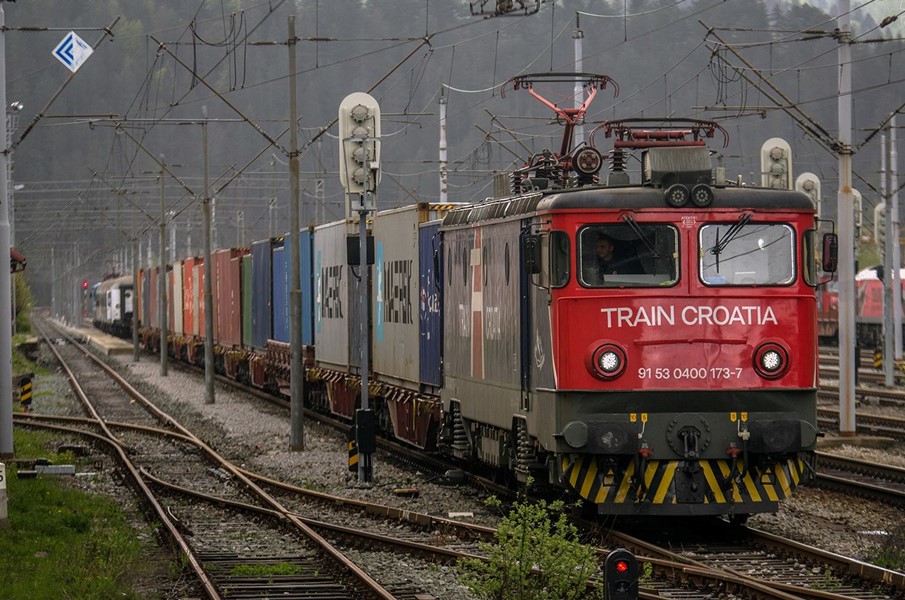 STANJE SIGURNOSTI ŽELJEZNIČKOG PROMETA U REPUBLICI HRVATSKOJ10.1 	Izvješće o sigurnosti – zakonska osnovaTemeljem odredbe članka 26. stavka 1. Zakona upravitelji infrastrukture i željeznički prijevoznici su obvezni svake godine Agenciji dostaviti izvješće o stanju sigurnosti u željezničkom prometu za prethodnu kalendarsku godinu.Nadalje, temeljem stavka 2. istog članka Zakona, izvješće o sigurnosti mora sadržavati:podatke o ispunjavanju unutarnjih sigurnosnih ciljeva trgovačkog društva i rezultate planova sigurnosti;razvoj nacionalnih sigurnosnih pokazatelja i zajedničkih sigurnosnih pokazatelja utvrđenih u Prilogu 3. Zakona, u mjeri u kojoj se to odnosi na podnositelja izvješća;rezultate unutarnjeg nadzora sigurnosti;podatke o nedostacima i nepravilnostima u odvijanju željezničkog prometa i upravljanju željezničkom infrastrukturom koje mogu biti od značaja za Agenciju.Sukladno Prilogu 3. Zakona i njegovim definicijama te metodologiji Agencije Europske unije za željeznice (ERA), Agencija je u daljnjoj analizi i razradi ovog izvješća o sigurnosti, posebno istaknula ozbiljne nesreće (engl. serious accident) te značajne nesreće (engl. significant accidents), kao i ostale podatke (posebno neke pretkazivače nesreća) za koje Agencija smatra da ih je potrebno istaknuti vezano za razvoj nacionalnih sigurnosnih pokazatelja.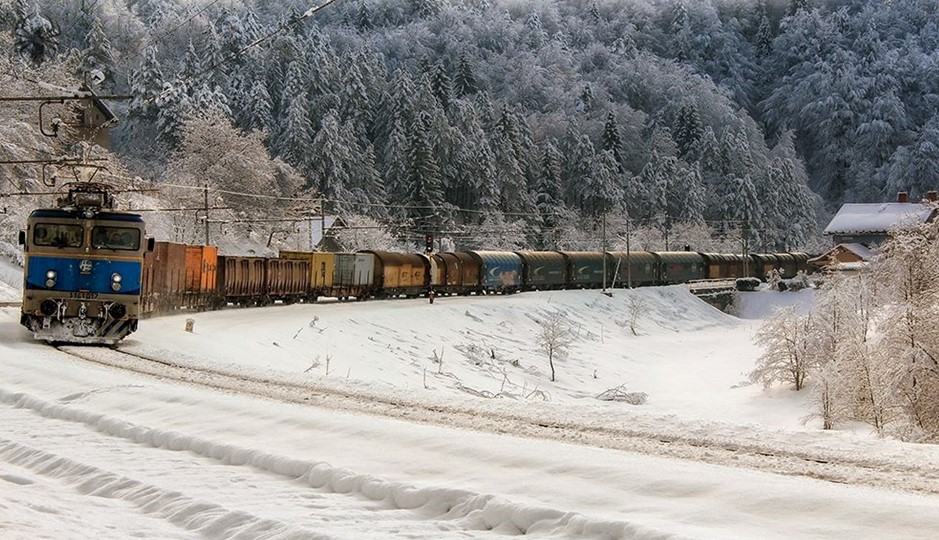 Izvješća o sigurnosti za 2019. godinu su podnijeli upravitelj infrastrukture – HŽ Infrastruktura d.o.o. i deset željezničkih prijevoznika, koji na teritoriju Republike Hrvatske posjeduju važeću potvrdu o sigurnosti izdanu od Agencije:HŽ Cargo d.o.o.,HŽ Putnički prijevoz d.o.o.,Transagent Rail d.o.o.,Eurorail Logistics d.o.o.,ENNA Transport d.o.o.,Rail Cargo Carrier – Croatia d.o.o.,Train Hungary Maganvasut Kft, Podružnica Zagreb,SŽ - Tovorni promet d.o.o., Podružnica Rijeka,CER Cargo d.o.o.,Pružne građevine d.o.o.,Rail&Sea do.o..Prema podacima upravitelja infrastrukture – HŽ Infrastrukture d.o.o. dobivenih iz izvješća o sigurnosti za 2019. godinu, bilježi se smanjenje broja izvanrednih događaja (ozbiljnih nesreća, nesreća i incidenata) u usporedbi s 2018. godinom za 3,5%. (Tablica 6, Slike 2 i 3).U 2019. godini dogodilo se ukupno 13 ozbiljnih nesreća, što je u odnosu na petogodišnji prosjek smanjenje za tri nesreće (smanjenje za 18,7%), broj nesreća je u odnosu na isto razdoblje povećan za dvije nesreće (povećanje za 3,2%), dok je broj incidenata smanjen za 122 incidenata (smanjenje od 14,0%). Prema pregledu najvažnijih sigurnosnih pokazatelja, iskazanih prema ERA-a metodologiji, došlo je do povećanja značajnih nesreća (28 značajnih nesreće za 2019. godinu u odnosu na 25 nesreća za 2018. godinu (Tablica 5), što je gotovo na razini petogodišnjeg prosjeka s 28,2 nesreće). U odnosu na isto razdoblje došlo je do značajnijeg smanjenja usmrćenih za sedam osoba (što je smanjenje u odnosu na petogodišnji prosjek za 26,1%), dok je teže ozljeđenih više za 6 osoba (smanjneje u odnosu na petogodišnji prosjek za 18,8 %).Od ukupno 13 usmrćenih osoba u 2019. godini (Tablica 5), na ŽCP-ima je usmrćeno 6 osoba, a 7 osoba usmrćeno je kao posljedica nesreća koje uključuju željezničko vozilo u pokretu.Treba naglasiti da se najveći broj incidenata u 2019. godini (od ukupno 755) dogodio kod podkategorije lom branika na ŽCP-ima (435), što je smanjenje od 4 % u odnosu na 2018. godinu (452), te puknuća tračnica (87), što je smanjenje od 4 % u odnosu na 2018. godinu (90).Prema pokazateljima koji se odnose na pretkazivače nesreća u 2019. godini treba istaknuti broj pukuća tračnica (87) što je smanjenje od 4 % u odnosu na 2018. (90) te izbacivanje i druge deformacije kolosjeka (15) što je znatno povećanje (66%) u odnosu na prošlu 2018. (9). U 2019. zabilježeno je 2 ispada signalizacije u nesigurno stanje  (u 2018. godini bila su isto 2 ispada). 10.2 	Razvoj nacionalnih sigurnosnih pokazateljaNacionalne sigurnosne pokazatelje upravitelj infrastrukture, HŽ Infrastruktura d.o.o., iskazao je u svojem Izvješću o sigurnosti za 2019. godinu kroz tri kategorije izvanrednih događaja: ozbiljne nesreće, nesreće i incidenti (Tablica 6). U Tablici 5 dan je prikaz ukupnog broja ozbiljnih nesreća u 2019. godini. Tablica 5 – Ukupan broj ozbiljnih nesreća u 2019. godini i uzroci nastanka istihIzvor: Izvješće o sigurnosti za 2019. godinu, HŽ Infrastruktura d.o.o.Tablica 6 – Pregled nacionalnih sigurnosnih pokazatelja u periodu od 2014. do 2019. – izvanredni događajiIzvor: Izvješće o sigurnosti za 2019. godinu, HŽ Infrastruktura d.o.o.Slika 2 – Pregled nacionalnih sigurnosnih pokazatelja za period 2014.-2019. – incidenti, nesreće i ozbiljne nesreće (prema Tablici 6)Slika 3 – Pregled nacionalnih sigurnosnih pokazatelja za period 2014.-2019. – ozbiljne nesreće i nesreće (prema Tablici 6)10.3 	Razvoj zajednički sigurnosnih pokazateljaRazvoj zajedničkih sigurnosnih pokazatelja prati se prema metodologiji ERA-e (Tablica 8). Ovi pokazatelji iskazani su s naslova značajnih nesreća za 2019. u Tablici 7, u kojoj su sadržane kategorije značajnih nesreća te njihov ukupan i relativan broj. Relativan broj nesreća iskazan je u odnosu na ostvarene vlak – kilometre.Tablica 7 – Ukupan i relativan broj (prema vlak-kilometrima) značajnih nesreća za 2019.Izvor: Izvješće o sigurnosti za 2019. godinu, HŽ Infrastruktura d.o.o.Tablica 8 – Pregled najvažnijih zajedničkih sigurnosnih pokazatelja za razdoblje 2014.-2019. godine (sukladno ERA metodologiji)Izvor: Izvješće o sigurnosti za 2019. godinu, HŽ Infrastruktura d.o.o.Slika 4 – Pregled najvažnijih sigurnosnih pokazatelja za razdoblje 2014.-2019. godine (sukladno ERA metodologiji – prema Tablici 8)U 2019. godini smrtno je stradalo 13 osoba, što je u odnosu na 2018. godinu smanjenje za sedam smrtno stradalih osoba (-35%), a u odnosu na petogodišnji prosjek smanjenje za 26,1%. Pored toga bilježimo 3 samoubojstva manje u odnosu na 2018., za 22,5% manje u odnosu na petogodišnji prosjek. Nadalje, teže ozljeđenih je za 6 više u odnosu na 2018., što predstavlja povećanje za 85,7 %, a u odnosu na petogodišnji prosjek smanjenje za 18,8 %. I na kraju, bilježi se povećanje značajnih nesreća u odnosu na 2018. za 3 nesreće (12,0%), što je ipak u odnosu na petogodišnji prosjek smanjenje za -0,7%. (Tablica 8, Slika 4).10.4 	Ostali relevantni pokazatelji koji se odnose na sigurnostI dalje u Republici Hrvatskoj su najveći sigurnosni problemi u željezničkom sustavu vezani uz željezničko-cestovne prijelaze. Prema podacima iz Izvješća o sigurnosti upravitelja infrastrukture za 2019. godinu navodi se broj aktivnih i pasivnih ŽCP-a. Jedna od mjera za povećanje sigurnosti ŽCP-a, pored mjera koja su vezane za razne akcije oko osvjećivanja javnosti te podizanje sigurnosne kulture, svakako je ulaganje u aktivne ŽCP-e. Prema Tablici 9 vidljivo je da su ulaganja u ŽCP-e u periodu od 2015. do 2019. godine bila minimalna.Tablica 9 – Broj željezničko – cestovnih prijelaza (2015.-2019.)Izvor: Izvješća o sigurnosti, HŽ Infrastruktura d.o.o.Pored razvijenosti ŽCP-a, kao jednog od značajniji pokazatelja sigurnosti željezničkog prometa, na ovom mjestu treba istaknuti i ostale važne pokazatelje koji utječu na sigurnost, pa tako želimo istaknuti i stalni trend povećanja prometa, što je svakako dobar pokazatelj ali ujedno traži povećanu brigu i daljnji razvoj sustava upravljanja sigurnošću. Prema podacima preuzetim s internet stranica Državnog zavoda za statistiku bilježi se zadnjih godina lagani trend rasta teretnog prometa u Republici Hrvatskoj (Tablica 10; Slika 5). Posljedica je to stalne liberalizacije tržišta, uvođenje novih prijevoznika kroz primjenu EU zakonodavstva, posebno vezano uz preuzimanje pravnog okvira 3. željezničkog paketa (a, uskoro i 4.) nakon ulaska Republike Hrvatske u sastav punopravnog članstva unutar Europske Unije. Teretni promet je 2019. u odnosu na 2018. godinu porastao za oko 6%, a u odnosu na 2013. bilježimo povećanje za 39%. No, za razliku od teretnog prometa, putnički promet je stalnom padu i stagnaciji (2019. u odnosu na 2013. bilježi pada za 33%), što je zasigurno posljedica i sporije liberalizacije u tom dijelu prijevoza (za sada imamo samo jednog putničkog prijevoznika – HŽ Putnički promet d.o.o.).Iako ulaskom novih željezničkih prijevoznika bilježimo povećanje tretnog prometa, moramo biti svijesni da se puni kapaciteti prijevoznika ne mogu ostvariti, što je velikim dijelom posljedica zastarijelih pruga na kojima su u cilju održavanja prihvatljive razine sigurnosti ograničene brzine.Tablica 10 – Pregled putničkog i teretnog prijevoza u razdoblju 2013. do 2019. godineIzvor: Državni zavod za statistiku (http://www.dsz.hr/)Slika 5 – Pregled putničkog i teretnog prijevoza u razdoblju od 2013. do 2019. godine (prema Tablici 10)10.5 	Podaci o nedostacima i nepravilnostima u odvijanju željezničkog prometa i upravljanju željezničkom infrastrukturom, koji su značajni za sigurnostU ovom dijelu navodimo napravilnosti, koje su primjećene nakon obavljenih unutarnjih kontrola željezničkog prometa od strane upravitelja infrastrukture i koje smatramo da su značajne za sigurnost:- Na ŽCP-ima, kao najkritičnijim točkama na željezničkoj infrastrukturi, u 2019. godini dogodilo se 6 ozbiljnih nesreća i 25 nesreća, pri čemu je usmrćeno 6 osoba, a teško ozljeđeno 6 osoba. U cilju prevencije, osvješćivanje opće javnosti, osobito djece i mladih, HŽ Infrastruktura d.o.o. već gotovo dvadeset godina provodi edukativnu akciju ''Vlak je uvijek brži''. Akcija se provodi u školama diljem Republike Hrvatske te u sklopu Međunarodnog dana svjesnosti o opasnostima na ŽCP-ima (ILCAD), kako bi se utjecalo na smanjenje broja izvanrednih događaja na ŽCP-ima osiguranim SS uređajima; - U 2019. godini dogodilo se 7 ozbiljnih nesreća i 9 nesreća uzrokovanih željezničkim vozilom u pokretu, pri čemu je usmrćeno 7 osoba i teško je ozljeđeno 7 osoba, dok se u 2018. godini dogodilo 9 ozbiljnih nesreća i 1 nesreća, pri čemu je usmrćeno 10 osoba, a teško je ozljeđena 1 osoba;Upravitelj infrastrukture, HŽ Infrastruktura u svom izvješću za 2019. navodi da je u izvještajnom razdoblju dosljedno provodio unutarnje kontrole prema Uredbi Komisije (EU) br. 1078/2012 od 16. studenoga 2012. godine o zajedničkoj sigurnosnoj metodi za kontrolu koju će primjenjivati željeznički prijevoznici i upravitelji infrastrukture nakon izdanog rješenja o sigurnosti za upravljanje željezničkom infrastrukturom i rješenja o sigurnosti za obavljanje usluga željezničkog prijevoza te subjekti nadležni za održavanje. Pored prije spomenutih aktivnosti vezanih uz unapređenje sigurnosti željezničkog prometa, koje su istaknute u akcijskim planovima i analizi njihovog izvršenja, treba istaknuti da je u prethodnoj godini upravitelj infrastrukture poboljšao svoje postupke i primjenu Uredbe (EU) br. 402/2013 od 30. travnja 2013. godine o zajedničkoj sigurnosnoj metodi za vrednovanje i procjenu rizika i stavljanju izvan snage Uredbe (EZ) br. 352/2009 (u nastavku: Uredba 402/2013) te je u svojem Izvješću o sigurnosti za 2019. godinu naveo zapisnike o utvrđivanju relevantnosti i značaju organizacijskih i tehničkih promjena. U sklopu provedenih aktivnosti upravitelj infrastrukture kao predlagatelj nije u izvještajnom razdoblju Agenciji kao nacionalnom tijelu za procjenu (engl. Assessment Body - AsBo) podnio niti jedan zahtjev vezano za neovisnu procjenu pravilne primjene postupaka upravljanja rizikom opisanog u Prilogu I Uredbe 402/2013 i rezultata te primjene. Sukladno članku 4. Uredbe 402/2013 predlagatelj je obvezan proučiti mogući učinak promjena na sigurnost željezničkog sustava. Ako promjena ne utječe na sigurnost, ne mora primijeniti postupak upravljanja rizikom opisanom u članku 5. Uredbe 402/2013.10.6 	Zaključna ocjena stanja sigurnostiSukladno Zakonu, svi željeznički prijevoznici i upravitelji infrastrukture dostavili su Agenciji na vrijeme svoja izvješća o sigurnosti za 2019. godinu. Prema pokazateljima iz izvješća, a na temelju svih provedenih analiza, može se zaključiti da je stanje sigurnosti u Republici Hrvatskoj zadovoljavajuće i bilježi trend poboljšanja kod svih sigurnosnih pokazatelja.Bilježi se smanjenje broja izvanrednih događaja (ozbiljne nesreće, nesreće i incidenti), što predstavlja trend poboljšanja razvoja nacionalnih sigurnosnih pokazatelja (Tablica 6, Slike 2 i 3). Sukladno tome se bilježi i trend poboljšanja zajedničkih sigurnosnih pokazatelja (Tablica 8, Slika 4), koji se prate sukladno ERA metodologiji.Treba istaknuti da su zamjetna poboljšanja u razvoju sustava upravljanja sigurnošću kod upravitelja infrastrukture i željezničkih prijevoznika te unapređenja u sustavima subjekata nadležnih za održavanje (ECM). U tom sklopu treba istaknuti i poboljšanja kod primjene Uredbe 402/2013 i procjena rizika te primjene zajedničke sigurnosne metode prema Uredbi 1078/2012, koju upravitelji infrastrkture i željeznički prijevoznici moraju primjenjivati u sklopu unutarnjih kontrola i nadzora svojeg sustava upravljanja sigurnošću. Navedena poboljšanja su, pored povećanja organizacijskih sposobnosti dionika u željezničkom sustavu vezanih za sigurnost, neizostavno posljedica povećanog broja audita SMS-a, ECM-a te posebno inspekcijskih pregleda i nadzora (vidi Tablicu 11).Pored kvalitetnih indikatora poboljšanja sigurnosti i njihovih pokazatelja, u željezničkom sustavu ima još uvijek puno prostora za poboljšanja, a koje s obzirom na prepoznate rizike Agencija analizira u kontekstu ovog izvješća.I dalje najveći sigurnosni rizici na željeznicama u Republici Hrvatskoj prisutni su željezničko-cestovni prijelazi na kojima se u 2019. dogodilo 6 ozbiljnih nesreća (od 13 ukupno) i 25 nesreća (od 71 ukupno), na kojima je smrtno stradalo 6 osoba (46% od ukupnog broja usmrćenih) te nesreće koje uzrokuju željeznička vozila u pokretu, u sklopu kojih se u 2019. dogodilo 7 ozbiljnih nesreća (od 13 ukupno) i 9 nesreća (od 71 ukupno), gdje je smrtno stradalo 7 osoba (53% od ukupnog broja usmrćenih).Za kraj je potrebno reći da se, pored svih kvalitetnih preventivnih mjera i aktivnosti koje se provode na unapređivanju sigurnosti željezničkog prometa od strane Agencije i od strane upravitelja infrastrukture, željezničkih prijevoznika, subjekata nadležnih za održavanje i ostalih dionika u željezničkom sustavu, problem sigurnosti i dalje, jednim dijelom, rješava na način da se smanjuju i ograničavaju brzine te smanjuje propusna moć pruga, a što je sve posljedica nedovoljno razvijene željezničke infrastrukture i njezinog održavanja.  	PREGLED AKTIVNOSTI AGENCIJE11.1 	Postupanje i rješavanje upravnih stvariAgencija je u 2019. godini postupala i rješavala u upravnim stvarima temeljem javnih ovlasti te je riješila ukupno 1653 razna predmeta (uključujući audite SMS-a te inspekcijske nadzore i preglede) donoseći upravne akte iz područja svoje nadležnosti utvrđene Zakonom (rješenja, uvjerenja, potvrde, dozvole, odobrenja, ovlaštenja i slično) primjenjujući pri tom odredbe propisa kojima se uređuje upravni postupak. Tablica 11 – Broj i struktura rješenih predmeta u 2019. godini11.2 	Rad Upravnog vijećaUpravno vijeće Agencije u 2019. godini održalo je 3 sjednice na kojima je raspravljalo o pitanjima važnim za obavljanje poslova iz djelokruga Agencije te donosilo akte sukladno propisanoj nadležnosti.Upravno vijeće donijelo je sljedeće akte:Godišnji financijski izvještaj Agencije za 2018. godinu (Odluka od 12. veljače 2019. godine); Godišnji izvještaj o izvršenju financijskog plana Agencije za 2018. godinu/završni račun Agencije (Odluka od 20. ožujka 2019. godine).Upravno vijeće, pored rasprave o nacrtima prijedloga navedenih akata, raspravljalo je o temama važnim za rad Agencije, kako slijedi:Aktivnosti koje Agencija provodi u sklopu uvođenja 4. željezničkog paketa –  održavanje radionice na Fakultetu prometnih znanosti u Zagrebu vezano za provedbu 4. željezničkog paketa (SSC/VA);  Pregled rada i izvršenja financijskog plana/proračuna Agencije za prvih šest mjeseci 2019. godine te stanje izrade izvješća o radu Agencije za 2018. godinu.11.3 	Ostali poslovi koje su obavljali zaposlenici AgencijePored rješavanja u upravnim stvarima temeljem javnih ovlasti, zaposlenici Agencije u 2019. godini pružali su stručnu pomoć tijelima Agencije, izrađivali nacrte prijedloga općih i pojedinačnih akata, vodili brigu o objavi općih akata, obavljali poslove administratora informatičkog sustava, pripremali stručne podloge i nacrte prijedloga propisanih izvješća i analiza, očitovanja s primjedbama, prijedlozima i mišljenjima na nacrte prijedloga propisa iz nadležnosti drugih tijela državne uprave koji se odnose na rad Agencije te sudjelovali u radu radnih tijela osnivanih od strane ravnatelja. Osim toga, pripremali su materijale i prisustvovali sjednicama Upravnog vijeća  te obavljali i druge poslove prema nalogu tijela Agencije. Nadalje, sudjelovali su u aktivnostima koje se odnose na suradnju Agencije s tijelima nadležnim za željeznički sustav Republike Hrvatske u dijelu sigurnosti i interoperabilnosti, opisano u poglavlju 13. Izvješća te u aktivnostima koje se odnose na suradnju Agencije s ERA- om i tijelima nadležnim za sigurnost unutar i izvan Europske unije, opisano u poglavlju 12. Izvješća.  Obzirom da je Agencija tijekom 2019. godine pokušala ublažiti negativne posljedice nedovoljnog broja izvršitelja primjenom multidisciplinarnog pristupa u organizaciji rada, zaposlenici su pored poslova radnih mjesta na koja su raspoređeni obavljali i druge poslove za koje ispunjavaju propisane uvjete, pa je tako inspekcijski nadzor prijevoza opasnih tvari i izvršnih radnika u željezničkom sustavu, temeljem posebnog ovlaštenja, obavljao glavni inženjer za željezničke teretne prijevoznike, dok je glavni inženjer za registar vozila, također temeljem posebnog ovlaštenja, obavljao inspekcijski nadzor vučenih vozila. Slično tome auditiranje sustava upravljanja sigurnošću kod upravitelja infrastrukture, trgovačkog društva – HŽ Infrastruktura d.o.o. obavljao je i ravnatelj Agencije s obzirom na iskustvo, kompetencije i odgovarajuće obrazovanje s pripadajućim certifikatima. SURADNJA S EUROPSKOM AGENCIJOM ZA ŽELJEZNICE I TIJELIMA NADLEŽNIM ZA SIGURNOST UNUTAR I IZVAN EUROPSKE UNIJENa međunarodnoj razini Agencija, kao nacionalno tijelo nadležno za sigurnost u smislu europskog željezničkog zakonodavstva, surađuje s ERA-om te tijelima nadležnim za sigurnost drugih država članica (NSA). ERA koordinira aktivnu razmjenu mišljenja i iskustava tijela nadležnih za sigurnost zemalja članica Europske unije. Zaposlenici Agencije su u tom kontekstu sudjelovali na sljedećim skupovima:Sudjelovanje u radu odbora RAILSEC (radna grupa EU komisije), Bruxelles, Belgija; veljača, ožujak, travanj, lipanj, srpanj, rujan i listopad 2019. godine;Sudjelovanje na radnoj grupi vezano uz OSS (One Stop Shop – ERA OSS Workshop User Group) u siječnju 2019. godine u Lilleu, Francuska, a vezano uz definiranje procedura za uvođenje i korištenje OSS aplikacije te raspravljanje o problematici primjene u različitim sustavima koje koriste članice EU;Sudjelovanje na radnim grupama NSA-a fokusiranih na ERTMS (''NSA Focus group on ERTMS''), Lille, Francuska, veljača i listopad 2019. godine – uključivanje u postupak rješavanja tehničkih pitanja iz područja ERTMS-a i uvid u način rada ostalih zemalja članica na području ERTMS-a;Sudjelovanje na konferenciji ''Space for Innovation in Rail'', Beč, Austrija, ožujak 2019. godine - inovacije i digitalizacija u željezničkom sektoru s posebnim naglaskom na GNSS tehnologiju vezano uz modernizaciju željeznice;Sudjelovanje u ERA TAP TSI, Lille, FRA, lipanj 2019. godine;Sudjelovanje na plenarnoj sjednici ILGGRI (International Liasion Group of Government Railway Inspectorates), Bern, Švicarska, rujan 2019. godine - obrađena tema načina određivanja nacionalnih pravila vezanih za ERTMS; raspravljalo se i o pitanju budućih uređivanja TSI pravila (njihov utjecaj, rizici, analize, uvjeti biranja članova ekspertnih grupa);Sudjelovanje na radionici ''VA training week – Pool of Experts'', Valenciennes, Francuska, listopad 2019. godine - upoznavanje sa regulativom 4. željezničkog paketa, načinom rada s jedinstvenom kontaktnom točkom;Sudjelovanje na radionici ''Future maintenance of TSIs'', Valenciennes, Francuska, listopad 2019. godine;Sudjelovanje na 52. plenarnoj sjednici ERA/NSA, Valenciennes, Francuska, studeni 2019. godine; sudjelovanje u raspravama oko uvođenja 4. željezničkog paketa i razmjena iskustava s ERA-om i ostalim NSA-ima; početak pregovora oko potpisivanja Ugovora o suradnji (engl. Cooperation Agreement – CA); Sudjelovanje na 11. sjednici Stalne radne grupe Stručnog odbora za prijevoz opasnih tvari željeznicom RID, Beč, Austrija, studeni 2019. godine;Sudjelovanje na radionici o budućim revizijama TSI-jeva, Valenciennes, Francuska, prosinac 2019. godine - upoznavanje sa budućim stavovima, načinom i postupcima revizije tehničkih specifikacija za interoperabilnost;Sudjelovanje na IPA Summite u Beogradu u organizaciji ERA i NSA-Srbija. Izlaganje ravnatelja Agencije na temu Safety Culture Programme in Croatia; Razmjena iskustava sa željeznicama Zapadnog Balkana (Western Balkan) i ERA-om. SURADNJA S TIJELIMA NADLEŽNIM ZA SIGURNOST UNUTAR REPUBLIKE HRVATSKEMinistarstvo, Agencija i Agencija za istraživanje nereća u zračnom, pomorskom i željezničkom prometu (AIN), kao tijela javne vlasti nadležna za željeznički sustav Republike Hrvatske surađuju s ciljem ostvarenja sigurnosti i interoperabilnosti željezničkog sustava. Agencija je tijekom 2019. godine pratila, promicala i provodila regulatorni okvir sigurnosti uključujući i nacionalna sigurnosna pravila, sudjelovala u izradi nacrta prijedloga zakonskih i podzakonskih propisa potrebnih za obavljanje sigurnog tijeka željezničkog prometa iz nadležnosti Ministarstva te surađivala s drugim tijelima javne vlasti radi usklađivanja aktivnosti u smislu podizanja razine sigurnosti željezničkog sustava. Agencija je surađivala s Ministarstvom u postupcima i aktivnostima, kako slijedi:Aktivnosti zajedno s Hrvatskom vatrogasnom zajednicom u sklopu izrade i provedbe Programa aktivnosti u provedbi posebnih mjera zaštite od požara od interesa za Republiku Hrvatsku;U 2019. godini zamjetna je znatna suradnja s Ministarstvom , a važno je istaknuti sljedeće:aktivnosti na sređivanju popisa nacionalnih pravila vezano za usklađivanje nacionalnih pravila prema EU zakonodavstvu i njihovo uvođenje u bazu NOTIF-IT (Pravilnik o načinu i uvjetima za sigurno odvijanje i upravljanje željezničkim prometom, Pravilnik o signalima, signalnim znakovima i signalnim oznakama u željezničkom prometu, Pravilnik o tehničkim uvjetima za prometno-upravljački i signalno-sigurnosni željeznički infrastrukturni podsustav, Pravilnik o željezničkim vozilima),davanje informacija i suradnja vezano za ispravnost i označavanje vagon cisterne vezano za vatrogasnu intervenciju od strane Javne vatrogasne postrojbe Grada Karlovca (KLASA: 341-01/19-01/64, od 25 studenog 2019.),suradnja vezano za pokretanje inspekcijskog postupka vezano za interoperabilnost i prijevoz tereta u međunarodnom željezničkom prometu kod prijevoznika SŽ Tovarni promet (Ministarstvo, KLASA: 050/01/19-01/514, od 10. prosinca 2019.),suradnja vezano za pokretanje inspekcijskog nadzora održavanja teretnih vagona na području željezničke infrastrukture luke Ploče (KLASA: 341-05/19-01/01, od 16. siječnja 2019.),suradnja vezano za pokretanje inspekcijskog nadzora kod upravitelja infrastrukture HŽ Infrastruktura vezano za mjerenje i ispitivanje parametara kontaktne mreže i mjerenje geometrije kolosjeka (Ministarstvo, KLASA: 050-01/19-01/517, od10. prosinca 2019.),davanje mišljenja na Nacrt prijedloga zakona o pružanju informacija o multimodalnim putovanjima (EU),davanje mišljenja na konačan prijedlog Zakona o željeznici,sudjelovanje u Radnoj grupi za izradu Nacrta prijedloga Zakona o sigurnosti i interoperabilnosti željezničkog sustava, a posebno vezano za njegovo usklađenje sa zakonodavnim okvirom 4. željezničkog paketa,sudjelovanje u aktivnostima izmjena podzakonskih propisa iz područja sigurnosti željezničkog prometa,sudjelovanje u radnoj skupini za pripremu nacrta Pisma sektorske politike s predstavnicima Ministarstva i Svjetske banke, a posebno vezano za jačanje regulatornog okvira i nadzora sigurnosti i interoperabilnosti žaljezničkog sustava.Razvijanje mjera za jačanje sigurnosti putnika u željezničkom prometu u suradnji s  Ministarstvom i Ministarstvom unutarnjih poslova (Sukladno točki 4. Aneksa 15. izvješća o napretku u uspostavi učinkovite i istinske Sigurnosne unije (COM(2018) 470 final, 13.6.2018.) imenovan je predstavnik Agencije za nacionalnu kontaktnu točku).Tijekom 2019. godine Agencija je održavala kontinuiranu suradnju s AIN-om. Pri tome treba istaknuti suradnju u sklopu istražnih postupaka te poduzimanju radnji u vezi sa sigurnosnim preporukama (sukladno članku 118. stavku 5. Zakona). Agencija je tijekom 2019. zajedno s upraviteljom infrastrukture HŽ Infrastrukturom d.o.o. i s nadležnim Ministarstvom sudjelovala u donošenju odluka o kategoriji pruga po TSI-ju (zajedno s aktivnostima oko projektiranja ETCS-a razine 2 i GSMR-a u suradnji s Ministarstvom), predstavnici Agencije bili su prisutni na stručnom skupu „Interoperabilnost željezničkog sustava“ (kojeg je HŽ Infrastruktura d.o.o. organizirala 29. ožujka 2019. u svojim prostorijama u Zagrebu).Posebno je važno za istaknuti i aktivnosti Agencije oko opsežnih nadzora i kontrola u sklopu postupka za puštanje u uporabu nove pruge Gradec – Sv. Ivan Žabno, koja je svečano puštena u rad dana 16. prosinca 2019. (prva novoizgrađena pruga duljine 12,2 km nakon 52 godine u Republici Hrvatskoj).Suradnja s Hrvatskom regulatornom agencijom za mrežne djeletnosti (HAKOM), održavana je u 2019. godini. Potrebno je istaknuti sudjelovanje u sklopu HAKOM-ovog X. Okruglog stola dionika tržišta željezničkih usluga, u sklopu kojeg je ravnatelj Agencije održao prezentaciju pod nazivom:“ 4RP, ZoSI, SSC, VA, OSS, SMS, SC, CA…, novi izazovi za željeznički sektor u 2020.“. JAVNOST RADA AGENCIJEJavnost rada Agencije, prema Zakonu, Statutu i općim aktima Agencije, osigurava se dostupnošću informacija o radu i poslovanju sredstvima javnog priopćavanja, objavom na internet stranici Agencije, za javnost otvorenim sjednicama Upravnog vijeća Agencije, dostavljanjem propisanih izvješća Vladi i ERA-i te provedbom odredaba Zakona o pravu na pristup informacijama (''Narodne novine'', br. 25/13 i 85/15).Sukladno navedenim propisima, ne dovodeći u pitanje prethodno navedenu obvezu podnošenja godišnjeg izvješća o radu u prethodnoj godini uključujući i financijskog izvješća, kada to Vlada zatraži Agencija je obvezna podnositi izvješća o svom stručnom radu i financijskom poslovanju te o pojedinim specifičnim pitanjima iz svog djelokruga rada i za razdoblje kraće od godinu dana. Pored toga, Agencija je obvezna svake kalendarske godine podnositi ERA-i izvješće o svojim aktivnostima u prethodnoj godini, a koje obuhvaća informacije određene Zakonom. Agencija, kao pravna osoba s javnim ovlastima, obvezna je postupati na način propisan  Zakonom o pravu na pristup informacijama. Sukladno tome, Izvješće o provedbi Zakona o pravu na pristup informacijama za 2019. godinu dostavljeno je Povjereniku za informiranje 10. siječnja 2020. godine, u zakonskom roku. Prema navedenom Izvješću, Agencija je u 2019. godini zaprimila 6 zahtjeva za pristup informacijama, od kojih je 6 zahtjeva u cijelosti usvojeno, te su korisnicima prava tražene informacije dostavljene u primjerenom roku. Budući da Agencija u izvještajnom razdoblju nije imala adekvatne administrativne kapacitete, poslove vezane za ostvarivanje načela javnosti rada i provedbe obveza propisanih navedenim Zakonom obavljala je u skladu s tako zadanim uvjetima. S ciljem što veće otvorenosti i javnosti djelovanja Agencija je i tijekom 2019. godine na vlastitoj internet stranici nastavila objavljivati sve bitne informacije (osnovni podaci, ustrojstvo, nadležnost, odluke, propisi, planovi, izvješća, upute, natječaji, najčešće tražene informacije, podaci za kontakt i sl.). Financijski plan Agencije, kao proračunskog korisnika, sastavni je dio financijskog plana Ministarstva te su ove informacije dostupne javnosti i putem internetskih stranica Ministarstva. UVOĐENJE 4. ŽELJEZNIČKOG PAKETA I PROMJENE ZAKONODAVNOG OKVIRATijekom 2019. godine Agencija je nastavila sa sustavnim pripremama na uvođenju 4. željezničkog paketa (4RWP) sukladno programu i planu kojeg je objavila ERA (''Programme Plan – Preparation and implementation of the 4th Railway Package at ERA″). Agencija je u tom pogledu bila angažirana u nizu radnih gupa, radionica te sastanaka mreže NSA koje je ERA organizirala tijekom 2019. godine, a ističemo neke važnije:Plenarane sjednice mreže nacionalnih tijela za sigurnost;Radne grupe i radionice vezano za jedinstveni sustav sigurnosnih potvrda;Radne grupe i radionice vezano za sustav odobravanja vozila;Radne grupe i radionice vezano za procjenu rizika za opasne tvari;Radne skupine i radionice vezano za ECM;Radne grupe vezano za Europski registar vozila;Radna grupa i sastanci vezano za za ugovore o suradnji sukladno članku 76. Uredbe (EU) 2016/796Pored navedenog sudjelovanja na sastancima, radnim gupama i radionicama ERA-e, ravnatelj Agencije i njezini zaposlenici, koji su bili uključeni u rad spomenutih radnih grupa, jedan dio radnog vremena iskoristili su na proučavanju literature i nove EU regulative u cilju priprema za usklađenje s novim procesima i zadacima koje pred Agenciju nameće novi sustav 4RWP. Agencija je sukladno ''Programu priprema i uvođenja 4. željezničkog paketa u Agenciji za sigurnost željezničkog prometa'', nastavila s pripremama za 4RWP. Agencija je u 2019. godini bila u uključena u izmjene nacionalnog Zakona o sigurnosti i interoperabilnosti željezničkog sustava i njegovo usklađenje s 4RWP kroz suradnju u radnoj grupi koju je osnovao ministar i u tom sklopu imala značajan udjel u prilagodbi nacionalnog zakonodavstva sukladno izmjenama EU regulative kako u nastavku navodimo.31. siječnja 2013. godine Europska komisija (u daljnjem tekstu: Komisija) je donijela paket od šest pravnih prijedloga za uspostavu 4RWP, koji imaju za cilj otklanjanje preostalih barijera na uspostavi jedinstvenog europskog željezničkog prostora (engl. Single European Railway Area). Ovaj paket prijedloga sadrži tri grupe mjera:Obnavljanje pravila o upravljačkoj strukturi u vezi s upravljanjem infrastrukturom i prijevozom – ''upravljački stup'' (engl. ''the governance pillar'').Daljnje otvaranje tržišta željezničkog putničkog prijevoza – ''stup za otvaranje tržišta'' (engl. ''the market opening pillar''); ''upravljački stup'' i ''stup za otvaranje tržišta'' zajednički formiraju ''politički stup''.Rezanje administrativnih troškova svih željezničkih prijevoznika i olakšavanje pristupa tržištu novim prijevoznicima otklanjanjem preostalih tržišnih prepreka i jačanjem ujednačenih zahtjeva za interoperabilnost i sigurnost unutar svih zemalja članica kako bi se osigurala visoka razina harmonizacije željezničke mreže EU-a i uspostavila nova uloga ERA-e – ''tehnički stup'' (engl. ''the tehnical pillar'').Sukladno podlogama iz ''tehničkog stupa'' došlo je do izmjena i izdanja sljedeće EU regulative:[1] Uredba (EU) 2016/796 Europskog parlamenta i Vijeća od 11. svibnja 2016. godine o Agenciji Europske unije za željeznice i stavljanje van snage Uredbe (EZ) br. 881/2004.[2] Direktiva (EU) 2016/797 Europskog parlamenta i Vijeća od 11. svibnja 2016. godine o interoperabilnosti željezničkog sustava u Europskoj uniji (preinaka)[3] Direktiva (EU) 2016/798 Europskog parlamenta i Vijeća od 11. svibnja 2016. godine o sigurnosti željeznica[4] PROVEDBENA UREDBA KOMISIJE (EU) 2018/763 оd 9. travnja 2018. o utvrđivanju praktičnih aranžmana za izdavanje jedinstvenih potvrda o sigurnosti željezničkim prijevoznicima u skladu s Direktivom (EU) 2016/798 Europskog parlamenta i Vijeća te o stavljanju izvan snage Uredbe Komisije (EZ) br. 653/2007[5] DELEGIRANA UREDBA KOMISIJE (EU) 2018/762 оd 8. ožujka 2018. o utvrđivanju zajedničkih sigurnosnih metoda u vezi sa zahtjevima za sustav upravljanja sigurnošću na temelju Direktive (EU) 2016/798 Europskog parlamenta i Vijeća te stavljanju izvan snage uredaba Komisije (EU) br. 1158/2010 i (EU) br. 1169/2010[6] PROVEDBENA UREDBA KOMISIJE (EU) 2018/764 оd 2. svibnja 2018. o pristojbama i naknadama koje se plaćaju Agenciji Europske unije za željeznice i uvjetima za njihovo plaćanje[7] PROVEDBENA UREDBA KOMISIJE (EU) 2018/867 оd 13. lipnja 2018. o utvrđivanju poslovnika odbora za žalbe Agencije Europske unije za željeznice[8] DELEGIRANA UREDBA KOMISIJE (EU) 2018/761 оd 16. veljače 2018. o utvrđivanju zajedničkih sigurnosnih metoda za nadzor koji provode nacionalna tijela nadležna za sigurnost nakon izdavanja jedinstvene potvrde o sigurnosti ili uvjerenja o sigurnosti u skladu s Direktivom (EU) 2016/798 Europskog parlamenta i Vijeća te stavljanju izvan snage Uredbe Komisije (EU) br. 1077/2012[9] PROVEDBENA UREDBA KOMISIJE (EU) 2018/545 оd 4. travnja 2018. o utvrđivanju praktičnih aranžmana za postupak odobravanja željezničkih vozila i postupak odobravanja tipa željezničkih vozila u skladu s Direktivom (EU) 2016/797 Europskog parlamenta i Vijeća[10] PREPORUKA KOMISIJE оd 18. srpnja 2018. o uputama za usklađenu provedbu Europskog sustava upravljanja željezničkim prometom u Uniji (Tekst značajan za EGP)Sukladno prije navedenoj regulativi ERA dobiva nove odgovornosti, između ostalih, važno je istaknuti:Izdavanja odobrenja za puštanje vozila u uporabu (engl.Vehicle Authorization - VA)Jedinstveni sustav izdavanja sigurnosnih potvrda za željezničke prijevoznike (engl. Single Safety Certification - SSC)Nadzor ERTMS-a za sustave uz prugu (engl. Checking ERTMS trackside solutions)Za područje primjene unutar EU-a koje osim domaćeg tržišta obuhvaća i područje izvan granica zemlje članice (engl. Cross border operation) ERA će u skladu s novom regulativom djelovati kao središnje europsko tijelo ovlašteno za izdavanje odobrenja za željeznička vozila (ili tipove vozila) i njihovo puštanje u uporabu (VA) te za izdavanje jedinstvenih sigurnosnih potvrda željezničkim prijevoznicima (SSC).Tijekom izdavanja odobrenja za vozila (VA) ERA će usko surađivati s nacionalnim tijelima nadležnima za sigurnost prema području primjene, odnosno surađivat će u području provjere dostavljene dokumentacije i njezine kompletnosti nakon podnesene prijave, ispitivanja jesu li ispunjeni kriteriji za tehničku kompatibilnost i sigurnosnu integraciju te utvrđivanja toga gdje treba provjeriti sukladnosti s nacionalnim pravilima.Na sličan način ERA će u slučaju izdavanja sigurnosnih potvrda (SSC) željezničkim prijevoznicima usko surađivati s pojedinim nacionalnim tijelima nadležnima za sigurnost i u pogledu ocjenjivanja sustava upravljanja sigurnošću (SMS) te, ako je to potrebno, u području ispitivanja sukladnosti s nacionalnim pravilima.Zahtjev za izdavanje odobrenja za vozila i sigurnosne potvrde za željezničke prijevoznike koji voze samo unutar granica jedne zemlje članice (tzv. nacionalni ili domaći prijevoznici) podnositelj će moći dostaviti ERA-i ili domaćemu, nacionalnome tijelu nadležnom za sigurnost. U slučaju izoliranih mreža ERA zadaće može povjeriti nacionalnome tijelu nadležnome za sigurnost ako je to predviđeno u ugovoru o suradnji (CA).U cilju da oprema za ERTMS na dijelu pruge odgovara tehničkim specifikacijama koje su utvrđene u odgovarajućem TSI-u (tehničkoj specifikaciji interoperabilnosti) te da se spriječi narušavanje TSI-a za ERTMS, ERA će djelovati kao ''autoritet za sustav ERTMS'' (engl. ERTMS system authority). U tome smislu ERA će izdavati odobrenja za primjenu tehničkih rješenja ERTMS-a na dijelu pruge, i to prije nego se podnese zahtjev za puštanje u uporabu tog dijela podsustava.Izmjene u dijelu Direktive o sigurnosti [3], koja je donesena u skladu s mjerama iz ''tehničkog stupa'' 4RWP-a, znatne su, opsežne i složene te ih je zajedno s ostalom regulativom neophodno prenijeti u nacionalni pravni poredak, odnosno uskladiti Zakon i prema potrebi odgovarajuća nacionalna pravila s istima. Promjene koje se navode u članku 33. spomenute direktive zemlje članice dužne su prenijeti u svoje zakone i ostalu prateću nacionalnu regulativu do 16. lipnja 2019. godine. Promjene se naročito odnose na:područje primjene (članak 2.)definicije (članak 3.)ulogu sudionika u željezničkom sustavu Europske unije u razvoju i poboljšanju sigurnosti željeznica (članak 4.)nacionalna pravila u području sigurnosti (članak 8.)sustave upravljanja sigurnošću (članak 9.)jedinstvenu potvrdu o sigurnosti (članak 10.)suradnju između ERA-e i nacionalnih tijela nadležnih za sigurnost pri izdavanju jedinstvenih potvrda o sigurnosti (članak 11.)uvjerenje o sigurnosti za upravitelja infrastrukture (članak 12.)odstupanja od sustava izdavanja ovlaštenja subjektima nadležnim za održavanje (članak 15.)Poglavlje IV. Nacionalna tijela nadležna za sigurnost (članak 16. Zadaće, članak 17. Nadzor, članak 18. Načela odlučivanja, članak 19. Godišnje izvješće)status istrage (članak 21.)istražni postupak (članak 23.)izvješća (članak 24.)sigurnosne preporuke (članak 26.)Prilog II. – Obavješćivanje o nacionalnim sigurnosnim pravilimaPrilog III. – Zahtjevi i kriteriji ocjenjivanja organizacije koje podnose zahtjev za ovlaštenje ECM ili za ovlaštenje u pogledu funkcija održavanja koje subjekt nadležan za održavanje podugovara s vanjskim izvođačima.Od svih navedenih promjena najveće su one vezane uz izdavanje jedinstvenih potvrda o sigurnosti (članak 10.), suradnju između ERA-e i nacionalnih tijela nadležnih za sigurnost pri izdavanju jedinstvenih potvrda o sigurnosti (članak 11.) te u dijelu poglavlja IV. vezanom uz nacionalna tijela nadležna za sigurnost.Posebna je tehnička novost to da će svi podnositelji zahtjeva za VA i SSC postupak zahtjeve morati podnositi kroz jedinstvenu IT pristupnu točku (OSS) za čiji će razvoj i održavanje biti nadležna ERA, a koristit će je svi NSA-ovi i podnositelji zahtjeva. U tome sustavu vodit će se svi predmeti, stanje i status promjena te svi ostali podaci o predmetu do njegova okončanja.Od promjena koja se uvode važno je spomenuti i formiranje odbora za žalbe (engl. Board of Appeal – BoA) koji će biti pri ERA-i, a koji će bilo kojoj pravnoj ili fizičkoj osobi omogućiti to da se žali na odluku ERA-e o predmetima koje ona vodi kroz OSS. U slučaju neslaganja između ERA-e i nekog od nadležnih NSA-ova u izdavanju VA-ova ili SSC-ova, a prije upućivanja na BoA-u, nesuglasice će se nastojati riješiti kroz arbitražni postupak.ERA će u sklopu svojih novih uloga, a koje su joj dane kroz novu Uredbu o Agenciji [1], imati i veće ovlasti u odnosu na nacionalna tijela za sigurnost u sklopu nadzora donošenja odluka i rada NSA-ova. Prema članku 33. prethodno spomenute uredbe, ERA je ovlaštena provoditi najavljene inspekcije NSA-ova kako bi provjerila određena područja njihovih aktivnosti i rada, osobito kako bi pregledala dokumente, postupke i evidenciju povezane s njihovim zadaćama iz Direktive o sigurnosti [3]. Nove će ovlasti ERA imati i u nadgledanju tijela prijavljenih za ocjenjivanje sukladnosti (NoBo). U skladu s člankom 34. spomenute Uredbe o Agenciji [1], ERA će za potrebe članka 41. Direktive o interoperabilnosti [2] poduprijeti Komisiju u nadglednju tijela prijavljenih za ocjenjivanje sukladnosti pružanjem pomoći akreditacijskim tijelima i mjerodavnim nacionalnim tijelima putem revizija i inspekcija.Vezano uz finacijske aspekte potrebno je istaknuti to da će se ERA djelimično financirati iz naplate usluga koje će pružati podnositeljima zahtjeva u sklopu svojih novih zadaća (SSC/VA) te da će u sklopu suradnje (u skladu s relevantnim sporazumima o suradnji s NSA-ovima) dio naplate prenijeti na NSA koji je sudjelovao u usluzi/predmetu. To zahtijeva da se zemlje članice i njihovi NSA-ovi prilagode/ustroje u skladu s takvim novim sustavom financiranja/naplate.ERA je za potrebe izdavanja jedinstvene potvrde o sigurnosti izradila i na svojim stranicama objavila vodiče – upute za podnošenje zahtjeva za izdavanje jedinstvene potvrde o sigurnosti (za nadležna tijela i podnositelje zahtjeva) te vodiče (aranžmane) za stavljanje vozila (tipove vozila) na tržište. Sukladno provedbenim uredbama Komisije ([4] i [9]) sva nacionalna tijela nadležna za sigurnost (NSA-i) su obvezni izraditi i na svojim internet stranicama objaviti slične dokumente:-  Vodič za primjenu vezano za podnošenje zahtjeva za izdavanje jedinstvene potvrde o sigurnosti, a u kojem opisuju i prema potrebi objašnjavaju nacionalna pravila, koja se primjenjuju u odnosu na planirano područje djelovanja kao i primjenjiva nacionalna postupovna pravila;-  Interne aranžmane ili postupke za upravljanje izdavanjem odobrenja za tip vozila i/ili odobrenja za stavljanje vozila na tržište.Agencija je u tom smislu započela s pripremama oko izrade gore spomenutih uputa (aranžmana) i vodiča te izradila stručne podloge, no konačno uređenje i objavljivanje ovih dokumenta  na internt stranicama Agencije ovisi o početku primjene nove verzije Zakona u smislu pojašnjenja specifičnosti vođenja postupka u slučaju kada je jedinstvena potvrda o sigurnosti ili odobrenje za stavljanje vozila na tržište ograničeno na teritorij Republike Hrvatske i kada je za izdavanje odgovarajućeg rješenja (potvrde/odobrenja) nadležna Agencija te utvrđivanja nacionalne specifičnosti postupaka i njihove realcije sa Zakonom o općem upravnom postupku, Zakonom o upravnim pristojbama, Zakonom o upravnim sporovima i prema potrebi  drugom primjenjivom nacionalnom regulativom.U Direktivi o sigurnosti [3] i Direktivi o interoperabilnosti [2] navodi se mogućnost produljenja roka za prenošenje (transponiranje) tih direktiva u nacionalno zakonodavstvo. Za svaku od država članica postoji mogućnost da se rok s danom 16. lipnja 2019. godine produlji za jednu godinu, ali u tome je slučaju država članica obvezna obrazloži i prijaviti takvo izuzeće Komisiji i ERA-i do. Naša zemlja je krajem 2018. preko Minstarstva prijavila izuzeće i tijekom 2019. se nalazila u grupaciji zemalja koje su obvezne primijeniti 4RWP do 16.6.2020. i sukladno tome prilagoditi nacionalni Zakon (Slika 7).Slika 6 – Karta zemalja članica EU i rokovi za transponiranje EU regulative 4RWP-a u nacionalno zakonodavstvo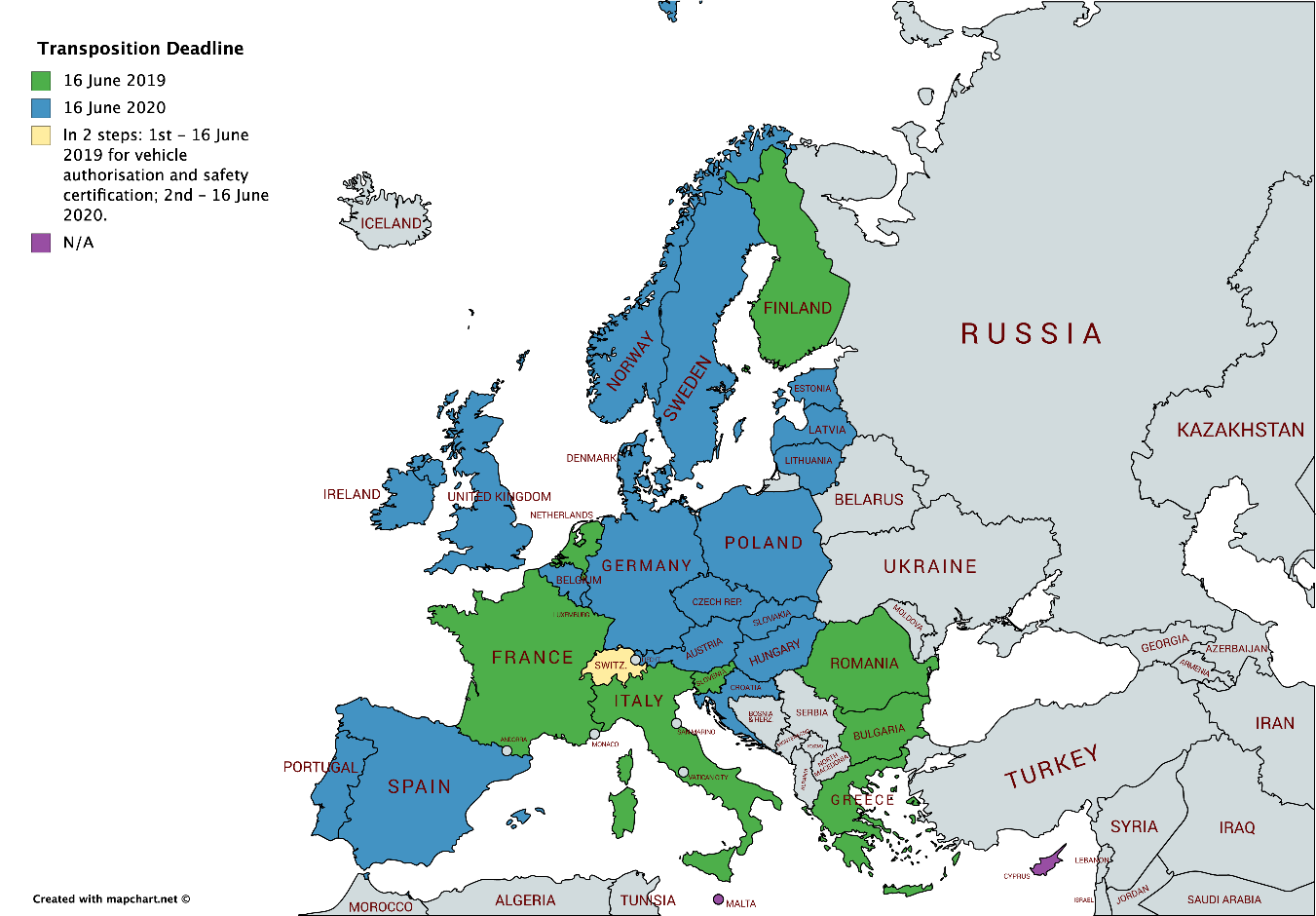 STRATEGIJA SIGURNOSTI ŽELJEZNIČKOG SUSTAVA U REPUBLICI HRVATSKOJRavnatelj Agencije je i tijekom 2019. godine sa svojim suradnicima nastavio raditi i usmjeravati rad Agencije sukladno ključnim elementima nacionalne strategije sigurnosti željezničkog sustava u Republici Hrvatskoj, koji su usvojeni u okviru Godišnjeg programa rada i razvoja Agencije za 2019. godinu na 55. sjednici Upravnog vijeća održanoj 19. prosinca 2018. godine.Nacionalna strategija sigurnosti željezničkog sustava (u daljnjem tekstu: Strategija) temelji se na ovdje predstavljenim prioritetima sigurnosti, koji su utvrđeni prema procjeni rizika željezničkog sustava, a sukladno nalazima i smjernicama za poboljšanja temeljem ERA-e audita u 2015. godini (Cross-audit/Priority Conutries audits), podacima audita sustava upravljanja sigurnošću (kod upravitelja infrastrukture i željezničkih prijevoznika), inspekcijskih nadzora i pregleda, nadzora ECM-a, komunikacije s tijelima nadležnim za sigurnost u Republici Hrvatskoj (Ministarstvo/AIN), te sukladno podacima i komunikaciji s ostalim sudionicima željezničkog sektora (industrija, sindikati i sl.).Nacionalni prioriteti sigurnosti željezničkog sustava osnova su za formiranje odgovarajućeg strateškog modela sigurnosti, odnosno postavljanje općih načela za formuliranje strateških ciljeva sigurnosti i mjera za njihovu provedbu u sustavima upravljanja sigurošću željezničkog sektora (prije svega fokus je na ECM-u, željezničkim prijevoznicima te upravitelju infrastrukture kao najvažnijem području sigurnosti), a što sve u konačnici mora imati za cilj podizanje općeg nivoa sigurnosti i jačanje konkurentnosti željezničkog sustava u cjelini u odnosu na ostale prometne sustave.U nastavku je navedeno deset ključnih prioriteta, koje će Agencija uzeti u obzir kod daljnje razrade Strategije. 1-Pristup temeljen na upravljanju rizicimaRazvoj i unapređenje sigurnosti željezničkog sustava potrebno je temeljiti na principu upravljanja rizicima. U narednom razdoblju Agencija će i dalje usmjeravati vlastite procese (posebno kroz inspekcijski nadzor), a sukladno tome i procese upravitelja infrastrukture, željezničkih prijevoznika, te ECM-a (kroz redovite nadzore i održavanja sustava upravljanja sigurnošću - SMS) prema ovome pristupu.Elementi programa Strategije zahtijevaju posebnu brigu i napore kod provedbe i održavanja SMS-a, u sklopu promicanja kulture sigurnosti, osposobljavanja za upravljanje/procjenu rizika te praktičnu provedbu Uredbe komisije (EU) o zajedničkoj sigurnosnoj metodi za vrednovanje i procjenu rizika (u daljnjem tekstu: Uredba 402/2013). 2-SMS u sektoruSudionici željezničkog sustava (prije svega: upravitelj infrastrukture, željeznički prijevoznici i subjekti nadležni za održavanje) moraju shvatiti i utvrditi potrebe poboljšanja svojih SMS-a na temeljima principa upravljanja rizicima, kulture sigurnosti, razvoja sustava upravljnja na principima QMS-a (Planiraj-Provedi-Provjeri-Poboljšaj; u daljnjem tekstu: 4P), primjene tehničkih specifikacija interoperabilnosti te podržavanja uvođenja jedinstvenog sustava Europskih željeznica kroz pripremu za uvođenje 4. željezničkog paketa.Elementi programa Strategije pri tom zahtijevaju posebnu pažnju i napor pri provedbi i održavanju SMS-a te nužnost audita od strane Agencije. Auditi SMS-a od strane Agencije trebaju dobiti u narednom periodu novu kvalitetu kroz dodatno osposobljavanje vodećih auditora (lead assessor) te razvoj i unapređenje procesa audita (standardizacija procesa). Uvažavajući sve zahtjeve i obveze utvrđene zakonskom regulativom i izravno primjenjivim propisima Europske unije, Agencija će se zalagati za razvoj SMS-a utemeljen na sustavu upravljanja kvalitetom (prema HRN EN ISO 9001:2015) te povezivanju sustava (integracija sustava).U sklopu SMS-a posebno je važno spomenuti i nadzor koji, temeljem Zakona, provode inspektori Agencije. U narednom periodu očekujemo daljnja unapređenja u inspekcijskom nadzoru i poboljšane metode inspekcijskog nadzora utemeljene na procjenama rizika za što je potrebno provesti potrebna osposobljavanja sukladno raspoloživim financijskim resursima.3-Kultura sigurnostiSnažni sustavi upravljanja sigurnošću kod upravitelja infrastrukture i željezničkih prijevoznika uvelike ovise o pozitivnoj organizacijskoj kulturi sigurnosti, čime se podupire pristup utemeljen na upravljanju rizicima. Pri tome treba naglasiti da se razvoj sigurnosne kulture zasniva prije svega na jasnoj sigurnosnoj strategiji, opredjeljenosti uprava za razvoj i unapređenje sigurnosti te jasnoj komunikaciji i pridobivanju za suradnju svih onih koji sudjeluju u sustavu sigurnosti.Elementi programa Strategije zahtijevaju posebnu brigu i napor pri promicanju kulture sigurnosti u sklopu jasne promidžbe specifičnih aspekata kulture sigurnosti kao štu su: opredjeljenost uprava, uključenost svih uposlenih, osposobljenost za primjenu sigurnosnih ciljeva na svim operativnim razinama te razvoj svijesti i motivacije za upravljanje sigurnošću (uključujući i ''kampanje za sigurnost'' kroz medije i uključivanje javnosti).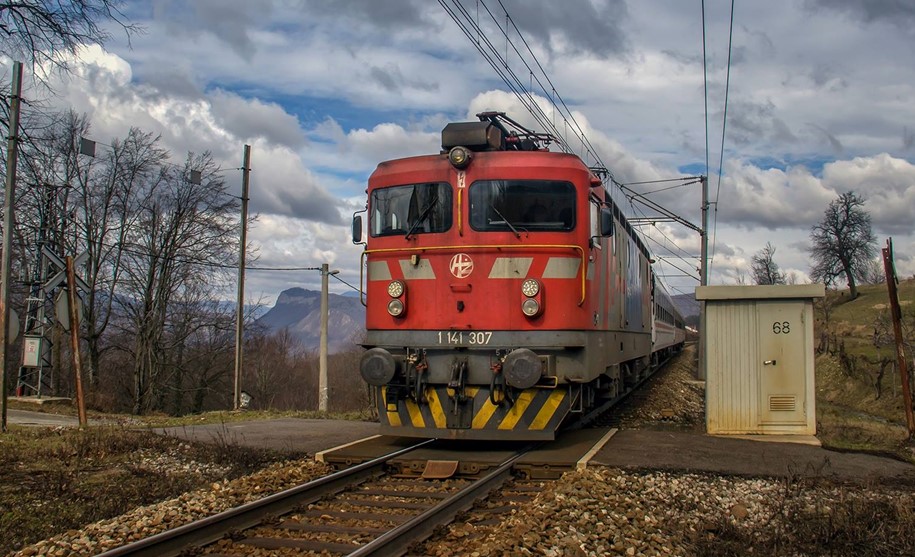 4-Stara vozilaVećina vozila u upotrebi su starija preko 30 godina i pri kraju su životnog vjeka. Elementi programa strategije zahtijevaju posebnu pažnju i adekvatan nadzor rizika (detaljnije procjene rizika od strane IM/RU). Održavanje starih vozila traži i potrebna poboljšanja i odgovarajuće modernizacije – rekonstrukcije koje moraju biti kvaliteno planirane, o čemu Agencija mora imati pravovremena saznanja kako bi se na vrijeme utvrdili i proveli svi potrebni postupci autorizacije takvih vozila. Posebno je u sklopu toga potrebno analizirati i provesti postupke neovisnih sigurnosnih integracija ukoliko se radi o vozilima koja kroz obnovu dobivaju nove dijelove i sklopove.U sklopu ovog elementa posebno je potrebno voditi računa o postupcima održavanja koje provodi ECM, a posebno kroz sustavne nadzore od strane Agencije kao i dosljedne primjene regulative kod certificiranja novih i održavanja postojećih ECM-a. U narednom razdoblju očekujemo novu kvalitetu vođenja vanjskih audita od strane Agencije s obzirom na povećanu osposobljenost auditora (lead assessor).5-InfrastrukturaZnačajan dio infrastrukture zahtijeva hitnu pozornost u pogledu tekućeg održavanja i zamjene zastarjele opreme. Elementi programa Strategije zahtijevaju posebnu i gotovo hitnu pozornost glede tekućeg održavanja i zamjene zastarjele opreme, pogotovo za relativno velik broj nezaštićenih pružnih prijelaza u razini.Posebnu pozornost kod ovog elementa strategije treba biti na progamu procjene rizika postojećih ŽCP-a te dosljednoj primjeni sigurnosnih zahtjeva za njihovo puštanje u uporabu sukladno Zakonu i pratećoj sigurnosnoj regulativi. Upravitelj infrastrukture mora kroz svoj SMS utvrditi sve sigurnosne aspekte prometno-upravljačkog i signalno-sigurnosnog podsustava i njegovih sastavnih dijelova, a posebno utvrditi jasnu strategiju održavanja postojećih i uvođenja novih ŽCP-ova.U sklopu ovog prioriteta Agencija će biti fokusiran na neovisne sigurnosne analize sklopova i dijelova koji se ugrađuju u ŽCP-e, a posebno vezano za sigurnosne integracije kod ŽCP-a koji su rekonstruirani na temeljima starih sklopova/dijelova uz integraciju novih sastavnih dijelova/sklopova.Agencija mora u daljnjem razdoblju (uz potporu Ministarstva i Vlade) nužno ojačati svoje kadrovske resurse u pogledu uključivanja stručnog i iskusnog inženjerskog visokoobrazovanog kadra, kako za potrebe izdavanja ovlaštenja za puštanje u uporabu spomenutih dijelova podsustava tako i u sklopu nadzora i inspekcijskih pregleda prometno-upravljačkih i signalno-sigurnosnih podsustava.6-StrojovođeElementi programa Strategije zahtijevaju posebu pažnju pri usklađivanju procesa izdavanja dozvola strojovođama i osiguravanja dodatnog osoblja u Agenciji u slučaju potrebe (Agencija je zaključno s 2019. izdala ukupno preko 1600 dozvola za stojovođe u Republici Hrvatskoj i time ostvarila planske ciljeve za izdavanja ovih odobrenja). Operativni sektor mora razviti strategiju za praćenje kompetencija strojovođa i usklađivanje s procesom izdavanja dozvola unutar Agencije. Agencija mora biti uključena sa svojim predstavnicima u sustav ispitivanja strojovođa u školama i dosljedno pratiti ovaj sustav kako bi se ostvarile potrebne kompetencije. 7-Subjekt nadležan za održavanje (ECM)Prosječna starost lokomotiva i teretnih vagona je preko 30 godina, što ne bi trebalo predstavljati sigurnosni problem dokle god su održavani na način da su svi povezani rizici pod kontrolom i nadzorom. Elementi programa Strategije zahtijevaju posebnu pažnju oko nadzora radionica da osiguraju razinu održavanja u skladu sa sustavom upravljanja kvalitetom (principi upravljanja prema 4P) te  uvođenje sigurnosnih metoda prema Uredbi 402/2013.U narednom periodu se očekuje daljnje unapređenje procesa nadzora od strane Agencije kroz bolju osposobljenost auditora za pregled procesa prije dobivanja potvrda za ECM te nakon dobivanja u sklopu održavanja sustava (održavanje certifikata). Agencija će voditi računa o potrebama osposobljavanja svojih auditora (tečajevi za lead auditore HRN EN ISO 9001:2015) te unapređenju procesa (propisivanje i standardizacija postupaka).8-Zajednički sigurnosni pokazatelji (CSI)Agencija je, sukladno Zakonu, obvezna svake godine u sklopu Godišnjeg izvješća dostaviti Vladi, između ostalog, i podatke o zajedničkim sigurnosnim pokazateljima temeljem izvješća o sigurnosti upravitelja infrastrukture i željezničkih prijevoznika.Elementi programa Strategije sigurnosti zahtijevaju posebnu pažnju glede svakog od iskazanih pokazatelja u pogledu određivanja korektivnog djelovanja i unapređivanja SMS-a kod upravitelja infrastrukture (IM) i željezničkih prijevoznika (RU). U sklopu toga posebno je potrebno u sklopu nadzora SMS-a djelovati na razvoj i unapređenje nacionalnih pokazatelja. Sigurnosni pokazatelji važan su element sigurnosnih mjerenja i iskazivanja stanja sigurnosti te ostvarenja sigurnosnih ciljeva unutar SMS-aAgencija se treba posebno oslanjati na predkazivače nesreća kod donošenja odluka utemeljenih na procjenama rizika, a naročito vezano za nadzor ECM-a.9-Ljudski potencijaliAgencija bilježi poteškoće vezane uz nedostatak zaposlenika sa specifičnim znanjem u području upravljanja rizicima i auditima za SMS (CSM-AB/ Uredba EU 402/2013). Elementi programa Strategije zahtijevaju određenu brigu za osiguravanje obrazovanog i obučenog osoblja (Financijski plan/osiguranje odgovarajućih sredstava).Poseban nedostatak kadra vezan je za pripremne aktivnosti u procesu  uvođenja 4. željezničkog paketa gdje će Agencija biti zadužena nominirati svoje stručnjake u Tim eksperata (PoE) za izdavanje jedinstvenih potvrda o sigurnosti za željezničke prijevoznike i odobrenja za puštanje vozila u uporabu. Postavlja se pitanje koliko će Agencija biti sposobna ispuniti tražene uvjete s obzirom mali broj kadrova (trenutno zaposleno na neodređeno vrijeme 50% traženog kadra prema sistematizaciji) i nove zadatke koje dobiva od ERA-a u narednom razdoblju (početak lipanj 2020. godine).Agencija će u narednom periodu i dalje iskazivati potrebe za privlačenje i zapošljavanje potrebnih kadrovskih resursa te njihovo odgovarajuće osposobljavanje (posebo za lead auditore za potrebe nadzora i održavanja SMS-a kod IM-a i RU-a te za upravljanje rizicima). Posebno se u ovom trenutku osjeća nedostatak inženjerskog kadra za područje nadzora prometno-upravljačkog i signalno-sigurnosnog podsustava i puštanje u uporabu istih, a ove potrebe su doista hitne zbog problematike i sigurnosti ŽCP-a.Zaključno, razvoj željezničkog sustava, uvođenje 4. željezničkog paketa i sve veća suradnja s ERA-om tražit će od Agencije ispunjavanje daleko većeg broja zadataka nego do sada te su stoga nova zapošljavanja, odnosno popunjavanja radnih mjesta nedostajućim kadrovima, vrlo važan strateški zadatak ove sigurnosne strategije.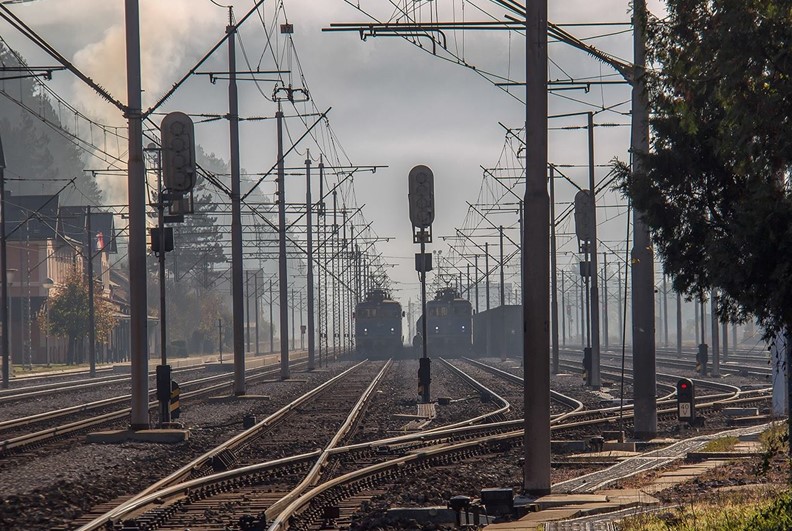 10-Uvođenje 4. željezničkog paketa i izmjene u EU zakonodavstvuTijekom 2016. godine donesene su dvije bitno izmijenjene direktive (EU) – Direktiva o sigurnosti željeznica 2016/798 i Direktiva o interoperabilnosti željezničkog sustava u Europskoj uniji 2016/797 te Uredba (EU) 2016/796 o Agenciji Europske unije za željeznice, koje su sve vezane na skore promjene u sklopu uspostave jedinstvenog sustava EU željeznica kroz novi 4. željeznički paket i njezin ''tehnički stup''.Navedene izmjene u EU zakonodavstvu traže posljedično i velike promjene u nacionalnom zakonodavstvu. U tom smislu postoji čitav niz izmjena koje će se morati provesti kroz postojeći Zakon o sigurnosti i interoperabilnosti željezničkog sustava, kako bi se ostvarile sve pretpostavke za provedbu 4RWP.Pred Agencijom se također nameće čitav niz izazova u sklopu priprema na uvođenju 4. željezničkog paketa kako sa strane ispunjenja kadrovskih zahtjeva, uspostave odgovarajućeg sustava upravljanja kompetencijama, usuglašavanja i potpisivanja ugovora u suradnji s ERA-om, uključivanje stučnjaka Agencije u sklopu novih zadataka ERA-a (PoE) te prilagodbe vlastitog sustava i procedura sukladno novim zadacima.Elementi Strategije pri tome traže posebnu brigu na uspostavi novih programskih elemenata Agencije na uvođenju 4RWP uz potporu Ministarstva te provedbu opsežnih aktivnosti unutar željezničkog sektora koji se mora do lipnja 2020. godine prilagoditi novom, jedinstvenom EU sustavu željeznica. ZAKLJUČAKAgencija je u izvještajnom razdoblju ostvarila sve svoje zadaće koje su pred nju postavljene sukladno ovlastima propisanim Zakonom. Sredstva za rad Agencije osigurana u Državnom proračunu Republike Hrvatske za 2019. godinu korištena su planski, namjenski i bila su dovoljna za njezin nesmetani rad.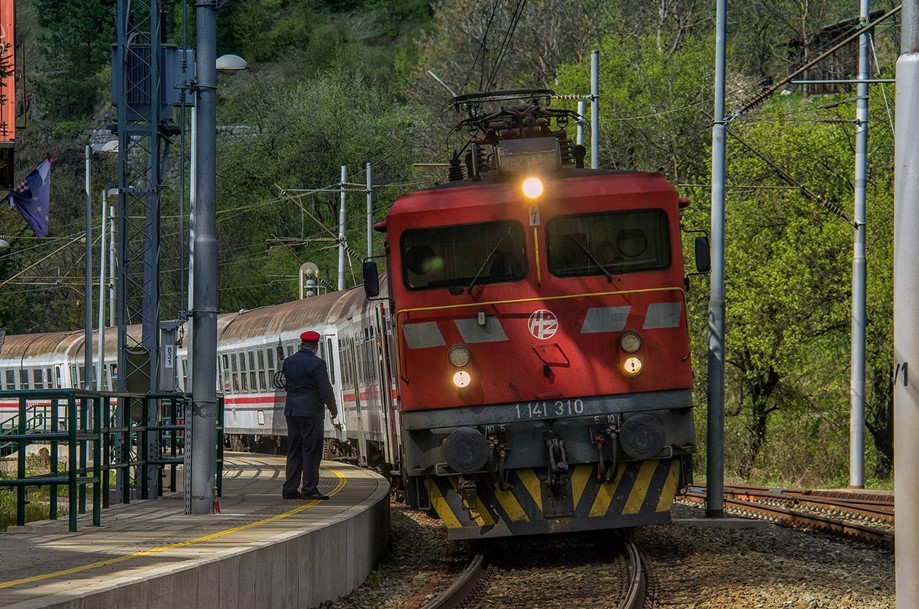 Vezano za ograničenja u radu Agencije potrebno je i dalje istaknuti da je nedovoljan broj zaposlenika u Agenciji (za neke djelatnosti Agencija uopće nema potreban stručni kadar) u pojedinim slučajevima uzrokovao probleme kod izdavanja rješenja (odobrenja) za puštanje u uporabu i/ili nadzor strukturnih podsustava, a posebno u sklopu poslova vezanih za elektroenergetski podsustav te inspekcijskih poslova. Ipak, zahvaljujući multidisciplinarnom pristupu i preraspodjelom posla zaposlenici Agencije zajedno s ravnateljem uspjeli su riješiti navedene probleme i izdati odgovarajuća rješenja. Nedostatak kadrova posebno bi se mogao odraziti na ispunjenje ciljeva u sklopu priprema i provedbe novih i povećanih zadataka koji se nameću pred Agenciju u sklopu 4. željezničkog paketa i sudjelovanja u ekspertnim timovima ERA-a u sklopu jedinstvenog sustava certificiranja.Ciljevi utvrđeni Strateškim planom za razdoblje 2019. – 2021. godine i Godišnjim programom rada i razvoja Agencije za 2019. godinu, u potpunosti su realizirani. Treba na ovom mjestu napomenuti da je Agencija u 2019. godini ispunila ciljeve u pogledu izdanih rješenja, obavljenih inspekcijskih nadzora i pregleda sustava upravljanja sigurnošću (audita) iz područja djelovanja Agencije. Na prvome mjestu treba istaknuti broj obavljenih audita, inspekcijskih nadzora i pregleda sustava upravljanja sigurnošću kod željezničkih prijevoznika i upravitelja infrastrukture te audita ECM-a (1352), zatim broj izdanih dozvola za strojovođe (127), slijede rješenja za davanje odobrenja za puštanje u uporabu vozila (88), te ostala rješenja i aktivnosti sukladno Tablici 11 (115) od ukupnog broja (1653) u 2019. godini. Na taj način Strateški plan je premašen u zantnoj mjeri (ciljana vrijednost za  inspekcijske nadzore, preglede i audite SMS-a u 2019. godini je bila 590 u stavci 1.4.2. Sigurnost kopnenog prometa).Pored povećanog obima poslova koje su imali zaposlenici Agencije u 2019. godini na rješavanju upravnih predmeta, provođenju inspekcijskih pregleda, nadzora i audita sustava upravljanja sigurnošću, izdavanja dozvola za strojovođe, puštanja vozila u uporabu i upis u registar vozila, Agencija je imala i značajno povećani obim suradnje s ERA-om i nacionalnim tjelima ovlaštenim za sigurnost u pogledu priprema i prilagodbe željezničkog sustava za provedbu 4. željezničkog paketa.Agencija će u narednom razdoblju nastaviti pratiti, promicati i provoditi razvoj regulatornog okvira sigurnosti, poticati razvoj i unapređenja sustava upravljanja sigurnošću kod upravitelja infrastrukture i željezničkih prijevoznika te promovirati kulturu sigurnosti željezničkog sustava. Posebno ističemo da će naredni period biti posebno izazovan za Agenciju i za željeznički sustav Republike Hrvatske u cijelini u pogledu priprema, primjene i uvođenja 4. željezničkog paketa u kontekstu uvođenja jedinstvenog sustava EU željeznica kroz nove zadatke koje dobiva ERA i nacionalna tijela ovlaštena za sigurnost, naročito u pogledu jedinstvenog sustava izdavanja potvrda za željezničke prijevoznike i davanje odobrenja za vozila unutar EU. U tom cilju važno je istaknuti dosljednu primjenu nove obvezujuće Uredbe (EU) 2016/796 te prenošenje novih odrednica izmjenjenih direktiva o sigurnosti i interoperabilnosti željezničkog sustava (2016/798 i 2016/797) u nacionalno zakonodavstvo. Kao što je već naglašeno u ovom izvješću i dalje najveći sigurnosni rizici na željeznicama u Republici Hrvatskoj prisutni su na željezničko-cestovnim prijelazima na kojima se u 2019. dogodilo 6 ozbiljnih nesreća (od 13 ukupno) i 25 nesreća (od 71 ukupno), na kojima je smrtno stradalo 6 osoba (46% od ukupnog broja usmrćenih) te nesreće koje uzrokuju željeznička vozila u pokretu, u sklopu kojih se u 2019. dogodilo 7 ozbiljnih nesreća (od 13 ukupno) i 9 nesreća (od 71 ukupno), gdje je smrtno stradalo 7 osoba (53% od ukupnog broja usmrćenih).Temeljem stalnih analiza rizika utemeljenih na zajedničkim sigurnosnim metodama (sukladno Uredbi (EU) 402/2013) te unapređenjima sustava upravljanja sigurnošću, koji su pod stalnim nadzorom zahvaljujući internim kontrolama, sustavnim ocjenama rizika te inspekcijskim nadzorima i auditima Agencije, upravitelj infrastrukture, zajedno sa željezničkim prijevoznicima, subjektima nadležnim za održavanje (ECM) te ostalim dionicima unutar željezničkog sustava, neprestano razrađuju i poboljšavaju mjere za ublažavanje svih prepoznatih rizika, a posebno gore navedenih, najvećih sigurnosnih rizika. Treba reći da je na osnovi takvog pristupa u 2019. godini došlo do poboljšanja čitavog niza sigurnosnih pokazatelja (kako je već opisano u poglavlju 10. ovog izvješća), što ujedno, sve ukazuje na neprestano povećanje sigurnosne kulture te učinkovitiju primjenu sigurnosne regulative u odnosu na protekle godine, a naročito od trenutka ulaska Republike Hrvatske u sastav EU. Kroz sve to, možemo zaključiti, da se polako ali sigurno uspostavljaju ciljevi utvrđeni u Strategiji sigurnosti, koju Agencija navodi u ovom izvješću i u svojim godišnjim programima rada i razvoja.Za kraj je potrebo reći da se pored svih kvalitetnih preventivnih mjera i aktivnosti koje se provode na unapređivanju sigurnosti željezničkog prometa od strane Agencije i od strane upravitelja infrastrukture, željezničkih prijevoznika, subjekata nadležnih za održavanje (ECM) i ostalih dionika u željezničkom sustavu, problem sigurnosti, na žalost i dalje, jednim dijelom, rješava na način da se smanjuju i ograničavaju brzine te smanjuje propusna moć pruga, a što je sve posljedica još uvijek nedovoljno razvijene željezničke infrastrukture kao i potrebe njezinog jačeg održavanja.  4RWP4. željeznički paket (engl. 4th Railway Package)APSDozvola za puštanje strukturnih podsustava u uporabu (engl. Authorisation to place in service)AsBoTijelo za procjenu (engl. Assessment Body)BoAOdbor za žalbe (engl. Board of Appeal)CSIZajednički sigurnostni pokazatelji (engl. Common Safety Indicators)CSMZajedničke sigurnosne metode (engl. Common Safety Methods)CAUgovor o suradnji  ERA i NSA u sklopu izdavanja jedinstvenih sigurnosnih potvrda (engl. Cooperation Agreement)DeBoImenovano tijelo (engl. Designated Body)ECMSubjekt nadležan za održavanje (engl. Entity in Charge of Maintenance)ECEuropska Komisija (engl. European Commission)ECVVREuropski centralizirani registar vozila (engl. European Centralised Virtual Vehicle Register)EUEuropska Unija (engl. European Union)ERAAgencija Europske unije za željeznice (engl. European Union Agency for Railways)ERATVEuropski registar tipova vozila (engl. European Register of Authorised Types of Vehicles)ERTMSEuropski sustav upravljanja i nadzora vlakova (engl. European Railway Traffic Management System)IMUpravitelj infrastrukture (engl. Infrastructure Manager)NoBoPrijavljeno tijelo (engl. Notified Body)NRVNacionalne referentne vrijednosti (engl. National Reference Values)NSANacionalno tijelo nadležno za sigurnost (engl. National Safety Authority)OCOrganizacijska sposobnost (engl. Organisational Capabilitiy)OSSJedinstvena pristupna točka (engl. One Stop Shop)PoETim stručnjaka u sklopu izdavanja jedinstvenih sigurnosnih potvrda (engl. Pool of Experts)QMSSustav upravljanja kvalitetom (engl. Quality Management System)RIDPravila vezana za međunarodni prijevoz opasnih tereta željeznicom (engl. Regulations concerning the international carriage of dangerous goods by rail)RUŽeljeznički prijevoznik (engl. Railway Undertaking)SCAPotvrda i uvjerenje o sigurnosti (engl. Safety certification/safety authorisation)SMSSustav upravljanja sigurnošću (engl. Safety Management System)SSCJedinstvena sigurnosna potvrda (engl. Single Safety Certificate)SUPNadzor sigurnosti željezničkog prometa (engl. Supervision of safety performance)TAPTelematske aplikacije za putnički prijevoz (engl. Telematics applications for passenger service)TAFTelematske aplikacije za teretni prijevoz (engl. Telematics applications for freight service)TSITehnička specifikacija za interoperabilnost (engl. Technical specification for interoperability)VAOdobrenje za puštanje vozila (tipa) u uporabu (engl. Vehicle (type) Authorisation)ŽCPŽeljezničko-cestovni prijelazNAZIVSTANJE NA 1.1.2019. STANJE NA 1.1.2019. STANJE NA 1.1.2019. STANJE NA 31.12.2019.STANJE NA 31.12.2019.STANJE NA 31.12.2019.NAZIVSistematizirani broj izvršiteljaPopunjenoRazlika +/-Sistematizirani broj izvršiteljaPopunjeno Razlika +/-Ravnatelj110110Pomoćnik ravnatelja330330Uprava za željezničku infrastrukturu52-352-3Uprava za željezničke prijevoznike41-341-3Uprava za željeznička vozila5 3-2 53-2Uprava za poslove inspekcije94-594-5Uprava za pravne, ekonomske i opće poslove42       -2 4 2  -2UKUPNO3116-15 3116-15Plan 2019. godineIzvršenje 2019. godineIzvršenje/plan(INDEKS)45228 – Agencija za sigurnost željezničkog prometa5.302.500 kn4.847.524 kn91.42 %3118 – Razvoj i sigurnost kopnenog prometa5.302.500 kn4.847.524 kn91,42 %A840001 – Administracija i upravljanje Agencije za sigurnost željezničkog prometa5.086.000 kn4.765.755 kn93,70 %A840004 – Obveze po sudskim sporovima 110.500 kn37.744 kn34,16 %K840002 - Informatizacija106.000 kn44.025 kn41,53 %Izvor/Program/PodskupinaNAZIVPlan 2019.Izvršenje 2019.IndeksIzvršenja(%)12344/311RKP 45228 - AGENCIJA ZA SIGURNOST ŽELJEZNIČKOG PROMETA5.302.5004.805.84590,63A840001Administracija i upravljanje Agencije za sigurnost željezničkog prometa5.086.0004.724.07692,88 311Plaće (Bruto)2.980.0002.941.92998,72 312 Ostali rashodi za zaposlene70.00053.87076,96313 Doprinosi na plaće512.000487.04495,13321 Naknade troškova zaposlenima332.000312.07994,00322 Rashodi za materijal i energiju116.00084.26672,64323 Rashodi za usluge740.000642.10486,77324 Naknade troškova osobama izvan radnog  odnosa1.00000,00329 Ostali  nespomenuti rashodi poslovanja223.000180.33380,87 343 Ostali financijski rashodi2.0001,170,06 372 Ostale naknade građanima i kućanstvima iz proračuna1.00000,00 383 Kazne, penali i naknade štete6.0003.72362,05 422 Postrojenja i oprema102.00018.72718,36 431 Plemeniti metali i ostale pohranjene vrijednosti1.00000,00A840004Obveze po sudskim sporovima110.50037.74434,16311Plaće (bruto)50.00011.74223,48313Doprinosi na plaće5.5002.02036,72323Rashodi za usluge25.00016.00064,00329Ostali nespomenuti rashodi poslovanja20.0003.64818,24343Ostali financijski rashodi10.0004.33443,34K840002Informatizacija106.00044.02541,53 323 Rashodi za usluge45.00022.87550,83 412 Nematerijalna imovina20.00019.81399,06 422 Postrojenja i oprema11.0001.33812,16426 Nematerijalna proizvedena imovina30.00000,0051041.6790,00321Naknade troškova zaposlenima041.6790,00Prihodi - Prihodi iz nadležnog proračuna i od HZZO-a na temelju ugovornih obveza Ukupni prihodi4.847.524 kn4.847.524 knRashodi - Rashodi za zaposlene 3.518.391 kn- Materijalni rashodi 1.293.273 kn- Financijski rashodi 4.335 kn- Rashodi za nabavu neproizvedene dugotrajne imovine 19.812 kn- Kazne, penali i naknada štete 3.723 kn- Rashodi za nabavu proizvedene dugotrajne imovine Ukupni rashodi20.065 kn4.859.599 knAktiva- Nefinancijska imovina - Financijska imovinaUkupna aktiva165.627 kn5.200 kn170.827 knPasiva - Obveze 356.779 kn- Izvori financiranja -185.951 knUkupna pasiva170.828 knOpći cilj1. Održivi razvoj prometnog sustava1. Održivi razvoj prometnog sustava1. Održivi razvoj prometnog sustava1. Održivi razvoj prometnog sustava1. Održivi razvoj prometnog sustavaPosebni cilj1.4. Razvijen sustav kopnenog prometa te kvalitetan nadzor cestovnog prometa, cestovne infrastrukture i žičara 1.4. Razvijen sustav kopnenog prometa te kvalitetan nadzor cestovnog prometa, cestovne infrastrukture i žičara 1.4. Razvijen sustav kopnenog prometa te kvalitetan nadzor cestovnog prometa, cestovne infrastrukture i žičara 1.4. Razvijen sustav kopnenog prometa te kvalitetan nadzor cestovnog prometa, cestovne infrastrukture i žičara 1.4. Razvijen sustav kopnenog prometa te kvalitetan nadzor cestovnog prometa, cestovne infrastrukture i žičara Program u državnom proračunu3118 Razvoj i sigurnost kopnenog prometa3112 Inspekcijski nadzor cestovnog prometa, cesta i žičara3118 Razvoj i sigurnost kopnenog prometa3112 Inspekcijski nadzor cestovnog prometa, cesta i žičara3118 Razvoj i sigurnost kopnenog prometa3112 Inspekcijski nadzor cestovnog prometa, cesta i žičara3118 Razvoj i sigurnost kopnenog prometa3112 Inspekcijski nadzor cestovnog prometa, cesta i žičara3118 Razvoj i sigurnost kopnenog prometa3112 Inspekcijski nadzor cestovnog prometa, cesta i žičaraNačin ostvarenjaAktivnost/ projekt uDržavnom proračunuPokazatelj rezultataPolazna vrijednostCiljana vrijednost (2019.)Ostvarena vrijednost (2019.)1.4.2. Sigurnost kopnenog prometaA840001 - Administracija i upravljanje Agencije K840002 - InformatizacijaA840004 – Obveze po sudskim sporovima1.4.2.1. Broj inspekcijskih nadzora, pregleda i audita sustava upravljanja sigurnošću iz područja djelovanja Agencije5735901.352OZBILJNE NESREĆEUkupno - 2019Osobni propust radnika HŽ InfrastruktureOsobni propust radnika prijevoznikaTehnički nedostatak na infrastrukturnim podsustavimaTehnički nedostatak na vučnim i vučenim vozilimaVremenska nepogodaNesmotreno ili zlonamjerno  djelovanje putnikaNesmotreno ili zlonamjerno djelovanje korisnika ŽCP-aNesmotreno ili zlonamjerno djelovanje neovlaštenih osobaNesmotreno ili zlonamjerno djelovanje trećih osobaSudar vlakova0000000000Iskliznuće vlaka0000000000Ozbiljne nesreće na ŽCP-ima6000000600Nesreće osoba koje su prouzročila željeznička vozila u pokretu7000000070Sudar ili iskliznuće pri manevriranju0000000000Sudar ili iskliznuće željezničkih vozila za posebne namjene0000000000Požari ili eksplozije na željezničkim vozilima0000000000Druge ozbiljne nesreće0000000000UKUPNO:13000000670Kategorija izvanrednih događaja2014.2015.2016.2017.2018.2019.Prosjek2014.-2018.(2019./Prosjek)x100(2019./2018.)x100Ozbiljne nesreće1613132018131681,372,22Nesreće89706862557169103,2129,09Incidenti87890086794579775587786,094,73UKUPNO983983948102787083996287,296,44ZNAČAJNE NESREĆEUkupan brojRelativan broj (prema vlak-kilometrima)Sudar vlaka sa željezničkim vozilom00Sudar vlaka s preprekom unutar slobodnog profila14,58E-08Iskliznuća vlaka29,16E-08Nesreće na ŽCP-ima, uključujući nesreće u kojima sudjeluju pješaci na ŽCP-ima115,04E-07Nesreća osoba koje uključuju željezničko vozilo u pokretu, osim samoubojstva i pokušaja samoubojstva146,41E-07Požar u željezničkom vozilu00Ostalo00UKUPNO:28-GodinaZnačajne nesrećeTeže ozlijeđeniSamoubojstvaUsmrćeni2014.331828192015.272130152016.231827132017.331621212018.25723202019.28132013Prosjek 2014.-2018.:28,216,025,817,6((2019/prosjek)-1)x100-0,7-18,8-22,5-26,1((2019/2018)-1)x10012,085,7-13,0-35,0Vrsta ŽCP-a2019.2018.2017.2016.2015.Aktivni ŽCP-i584585565565553Ručni193194196196205Automatski s upozorenjem korisnika8891929291Automatski sa zaštitom korisnika303300277277257Sa zaštitom pruge00000Pasivni ŽCP-i921927947948896UKUPNO (a+b)15051512151215131449GodinaPutnički km (x10E9)Teretni tonski km (x10E9)2013.0,9482,0862014.0,9272,1192015.0,9512,1832016.0,8362,162017.0,7452,5922018.0,7552,7432019.0,7342,911Br.Opis predmetaUpravaBroj rješenih predmeta u 2017.Broj rješenih predmeta u 2018.Broj rješenih predmeta u 2019.1.Uvjerenja o sigurnosti za upravitelja infrastrukture, odobrenja za puštanje strukturnih podsustava u uporabu, rješenja za pokusni rad i pokusne pružne dionice infrastruktureUprava za željezničku infrastrukturu123842.Auditi SMS-a upravitelja infrastruktureUprava za željezničku infrastrukturu3223.Potvrde o sigurnosti za željezničke prijevoznikeUprava za željezničke prijevoznike9784.Auditi SMS-a željezničkih prijevoznikaUprava za željezničke prijevoznike89115.Odobrenja za puštanje u uporabu vozila (vučna i vučena vozila)Uprava za željeznička vozila6456886.Dozvole za strojovođeUprava za željeznička vozila2084981277.Ovlašćivanje centara za osposobljavanjeUprava za željeznička vozila0338.Dozvole za ispitivače strojovođaUprava za željeznička vozila318279.Rješenja za ECM + auditiUprava za željeznička vozila45 + 83+610.Upisi vozila u registar vozila – potvrde (+VKM)Uprava za željeznička vozila46663011.Rješenje za pokusne pružne dionice za vozilaUprava za željeznička vozila30112.Inspekcija - rješenja/prekršajni naloziUprava za poslove inspekcije861013.Inspekcija - nadzorUprava za poslove inspekcije24292914.Inspekcija - preglediUprava za poslove inspekcije538969130415.UKUPNO93017141653